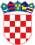 REPUBLIKA HRVATSKABJELOVARSKO-BILOGORSKA ŽUPANIJA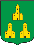 Općina Velika PisanicaOpćinsko vijećeNa temelju članka 108. i članka 110. Zakona o Proračunu („Narodne novine“, broj 87/08, 136/12 i 15/15), Pravilnika o polugodišnjem i godišnjem izvještaju o izvršenju proračuna (»Narodne novine«, broj 24/13,102/17,108/20), te članka 30. Statuta Općine Velika Pisanica („Službeni glasnik Općine Velika Pisanica“ br. 01/21), Općinsko vijećeOpćine Velika Pisanica na 25. sjednici održanoj dana 08.travnja 2021. godine donosiGODIŠNJE IZVRŠENJE PRORAČUNA ZA 2020. GODINUI. OPĆI DIOČlanak 1.Godišnji izvještaj o izvršenju Proračuna Općine za 2020.godinu sadrži:RAČUN PRIHODA I RASHODAOstvarenje 2019PlanOstvarenje 2020RASPOLOŽIVA SREDSTVA IZ PRETHODNIH GODINARAČUN FINANCIRANJAČlanak 2.Prihodi i primici, te rashodi i izdaci po ekonomskoj klasifikaciji utvrđuju se u Računu prihoda i rashoda i Računu financiranja / zaduživanja kako slijedi:REPUBLIKA HRVATSKABJELOVARSKO-BILOGORSKA ŽUPANIJAOpćina Velika PisanicaOpćinsko vijećeREPUBLIKA HRVATSKABJELOVARSKO-BILOGORSKA ŽUPANIJAOpćina Velika PisanicaOpćinsko vijećeREPUBLIKA HRVATSKABJELOVARSKO-BILOGORSKA ŽUPANIJAOpćina Velika PisanicaOpćinsko vijećeREPUBLIKA HRVATSKABJELOVARSKO-BILOGORSKA ŽUPANIJAOpćina Velika PisanicaOpćinsko vijećeREPUBLIKA HRVATSKABJELOVARSKO-BILOGORSKA ŽUPANIJAOpćina Velika PisanicaOpćinsko vijećeStr.1rptE3L-2izvoriREPUBLIKA HRVATSKABJELOVARSKO-BILOGORSKA ŽUPANIJAOpćina Velika PisanicaOpćinsko vijećeStr.1rptE2L-1REPUBLIKA HRVATSKABJELOVARSKO-BILOGORSKA ŽUPANIJAOpćina Velika PisanicaOpćinsko vijećeREPUBLIKA HRVATSKABJELOVARSKO-BILOGORSKA ŽUPANIJAOpćina Velika PisanicaOpćinsko vijećeREPUBLIKA HRVATSKABJELOVARSKO-BILOGORSKA ŽUPANIJAOpćina Velika PisanicaOpćinsko vijećeII.POSEBNI DIOIzvršenje Proračuna u njegovom posebnom dijelu sastoji se od plana rashoda i izdataka proračunskih korisnika raspoređenih u tekuće i razvojne programe za proračunsku godinu i njihovog ostvarenja, kako slijedirptP2P-1Str.1REPUBLIKA HRVATSKABJELOVARSKO-BILOGORSKA ŽUPANIJAOpćina Velika PisanicaOpćinsko vijećeIII. PLAN RAZVOJNIH PROGRAMA Članak 3.Planom razvojnih programa definirani su ciljevi i prioriteti razvoja Općine Velika Pisanica povezani s programskom i organizacijskom klasifikacijom proračuna u skladu sa strateškim ciljevima, prioritetima i mjerama utvrđenima Strateškim razvojnim programom Općine Velika Pisanica.. Planom razvojnih programa predviđeni su projekti i aktivnosti za koje su u proračunu izvršena sredstva u okviru pojedinih programa, kako slijedi:	IZVRŠENJE PLANA RAZVOJNIH PROGRAMA ZA 2020. GODINU	Akt/pr.	Aktivnost/Projekt	Oznaka	Pokazatelj rezultata	Org.	Polazna	2. Rebalans 2020	Ostvarena	2. Rebalans 2020	Izvršenje	Indeks	klas.	vrijednost	vrijednost	1	2	3	4	5	6	7	8	9	10	11	CILJ 1. Povećanje konkurentnosti gospodarstva jačanjem MSP	527.100,00	520.504,20	98,75%MJERA1.2.1. Poticanje razvoja mikro, malog i srednjeg poduzetništva i investicija	527.100,00	520.504,20	98,75%	1013	PROGRAM Izgradnja objekata i uređaja komunalne infrastrukture	527.100,00	520.504,20	98,75%	K101303	Izgradnja mrtvačnica,obnova 	1.2.1.1.	Izgradnja mrtvačnice u naselju 	00202	izgradnja novog	izgradnja mrtvačnice	1	527.100,00	520.504,20	98,75%	zvonika i ostalih objekata na 	Ribnjačka, ograde i staze na groblju	grobljima	CILJ 2. Unapređenje razvoja poljoprivrede i kontinentalnog turizma	92.100,00	81.689,65	88,70%MJERA2.1.1. Unapređenje uvjeta za efikasnu poljoprivrednu proizvodnju	67.100,00	58.689,65	87,47%	1004	PROGRAM Program gospodarskog razvoja Općine Velika Pisanica	67.100,00	58.689,65	87,47%	A100402	Poticanje razvoja obrtništva i 	2.1.1.1.	pomoć pri zapošljavanju kroz 	00202	prema planu	7.000,00 po 	3	21.000,00	21.000,00	100,00%	poduzetništva	subvencije	subvenciji	A100409	Poticanje razvoja poljoprivrede	2.1.1.2.	broj OPG na području općine pomoći 	00202	osjemenjivanje, 	50 OPG	23	46.100,00	37.689,65	81,76%	u sufinanciranju	kontrole tla i sl.MJERA2.2.1. Poticanje razvoja novih proizvoda i usluga	13.000,00	11.000,00	84,62%	1008	PROGRAM Djelatnost kulturno umjetničkih društava i ostalih udruga u kulturi	13.000,00	11.000,00	84,62%	Akt/pr.	Aktivnost/Projekt	Oznaka	Pokazatelj rezultata	Org.	Polazna	2. Rebalans 2020	Ostvarena	2. Rebalans 2020	Izvršenje	Indeks	klas.	vrijednost	vrijednost	1	2	3	4	5	6	7	8	9	10	11	A100801	Promicanje kulturnih aktivnosti	2.2.1.1.	broj uključenih u aktivnosti i broj 	00202		promicanje 		promicanje 	2	13.000,00	11.000,00	84,62%	nastupa	kulturnih aktivnosti	kulturnih aktivnostiMJERA2.3.1. Stvaranje uvjeta za razvoj kontinentalnog turizma	12.000,00	12.000,00	100,00%	1013	PROGRAM Izgradnja objekata i uređaja komunalne infrastrukture	12.000,00	12.000,00	100,00%	K101314	Uređenje odmorišta za bicikliste	2.3.1.2.	povećanje broja turista i stvaranje 	00202	stalak za bicikle s 	12000	100%	12.000,00	12.000,00	100,00%	prepoznatljivosti identiteta općine	pripadajućom 	opremom	CILJ 3. Poboljšanje kvalitete života, jačanje ljudskih potencijala i unapređenje društvene 	1.079.900,00	1.046.078,41	96,87%	infrastruktureMJERA3.1.1. Unapređenje sustava obrazovanja i cjeloživotnog učenja	164.900,00	129.286,88	78,40%	1004	PROGRAM Program gospodarskog razvoja Općine Velika Pisanica	88.900,00	54.997,15	61,86%	A100401	Projekt po programu PSGO-a	3.1.1.4.	broj polaznika u dječju igraonicu	00202	broj polaznika	30	15	88.900,00	54.997,15	61,86%	1010	PROGRAM Javne potrebe u školstvu	76.000,00	74.289,73	97,75%	A101001	Predškolski odgoj	3.1.1.3.	mala škola	00202	broj polaznika	13	5.000,00	5.216,10	104,32%	A101002	Osnovnoškolski odgoj	3.1.1.2.	pomoć OŠ za sufinanciranje projekata	00202	kao partneri u 	30	54.000,00	53.345,83	98,79%	projektima	A101003	Srednjoškolski odgoj	3.1.1.1.	sufinanciranje prijevoza učenika	00202	broj korisnika	100%	17.000,00	15.727,80	92,52%	Akt/pr.	Aktivnost/Projekt	Oznaka	Pokazatelj rezultata	Org.	Polazna	2. Rebalans 2020	Ostvarena	2. Rebalans 2020	Izvršenje	Indeks	klas.	vrijednost	vrijednost	1	2	3	4	5	6	7	8	9	10	11MJERA3.2.1. Unapređenje društvene infrastrukture	915.000,00	916.791,53	100,20%	1005	PROGRAM Organiziranje i provođenje zaštite i spašavanja	714.000,00	714.449,03	100,06%	A100501	Osnovna djelatnost VZO	3.2.1.7.	Provođenje zaštite i spašavanja	00202	broj intrevencija i 	1	167.000,00	165.000,00	98,80%	događanja, nabava 	opreme	A100502	Civilna zaštita	3.2.1.8.	poboljšanje uvjeta za rad	00202	nabava opreme+	0	3.000,00	0,00	0,00%	K100501	Dodatna ulaganja na vatrogasnom 	3.2.1.9.	poboljšanje uvjeta za korištenje	adaptacija zgrade	1	544.000,00	549.449,03	101,00%	domu V.Pisanica	1013	PROGRAM Izgradnja objekata i uređaja komunalne infrastrukture	201.000,00	202.342,50	100,67%	K101319	Dodatno ulaganje dom Babinac	3.2.1.4.	poboljšanje uvjeta za korištenje	00202	rampa	1	41.000,00	41.058,00	100,14%	K101320	Dom Ribnjačka	3.2.1.5.	poboljšanje uvjeta za korištenje	00202	grijanje	1	160.000,00	161.284,50	100,80%	SVEUKUPNO	1.699.100,00	1.648.272,26	97,01%IV. ZAVRŠNE ODREDBEČlanak 4.Godišnji izvještaj o izvršenju Proračuna Općine Velika Pisanica za 2020. godinu objavit će se u «Službenom glasniku Općine Velika Pisanica », a stupa na snagu osmog dana od dana objave. OPĆINSKO VIJEĆE OPĆINE VELIKA PISANICAKLASA: 400-05/21-01/1                                                                                                                                                                                       URBROJ: 2103/05-01-21-1Velika Pisanica, 08.travnja 2021.Predsjednica Općinskog vijeća:Ana GlogarIZVJEŠTAJI I OBRAZLOŽENJE UZ GODIŠNJI IZVJEŠTAJ O IZVRŠENJU PRORAČUNA OPĆINE VELIKA PISANICA ZA 2020. GODINUOdredbom članka 108. i 110. Zakona o proračunu («Narodne novine» broj 87/08, 136/12, 15/15) utvrđena je obveza načelnika Općine da podnese godišnji izvještaj o izvršenju Proračuna tekuće godine predstavničkom tijelu na donošenje, najkasnije do 01.lipnja tekuće godine.Tijekom 2020. godine financiranje javnih rashoda izvršeno je na osnovi slijedećih financijsko planskih dokumenata: - Proračuna Općine Velika Pisanica za 2020. godinu s projekcijom za 2020. i 2021. godinu i Odluke o izvršavanju Proračuna Općine Velika Pisanica za 2020.godinu, koje je Općinsko vijeće usvojilo na 16. sjednici održanoj dana 03.12.2019. godine, a objavljenih u „Službenom glasniku Općine Velika Pisanica“ br.5/2019 i - Prvih izmjena i dopuna proračuna Općine Velika Pisanica za 2020. godinu usvojenih od strane Općinskog vijeća Općine Velika Pisanica na 20. sjednici održanoj dana 16.06.2020. godine, a objavljenih u „Službenom glasniku Općine Velika Pisanica“ br.2/2020.-Drugih izmjena i dopuna proračuna Općine Velika Pisanica za 2020. godinu usvojenih od strane Općinskog vijeća Općine Velika Pisanica na 22. sjednici održanoj dana 15.12.2020. godine, a objavljenih u „Službenom glasniku Općine Velika Pisanica“ br.5/2020.Slijedom odredbi Pravilnika o izmjenama i dopunama Pravilnika o polugodišnjem i godišnjem izvještaju o izvršenju proračuna (Narodne novine broj 102/17) izvještaj sadrži: 1. Opći dio izvještaja:    A. Račun prihoda i rashoda,    B. Račun financiranja. A. Račun prihoda i rashoda iskazuje se u sljedećim tablicama: - Prihodi i rashodi prema ekonomskoj klasifikaciji, - Prihodi i rashodi prema izvorima financiranja, - Rashodi prema funkcijskoj klasifikaciji. B. Račun financiranja iskazuje se u sljedećim tablicama: - Račun financiranja prema ekonomskoj klasifikaciji, - Račun financiranja prema izvorima financiranja. Uz tablicu Račun financiranja daje se analitički prikaz ostvarenih primitaka i izvršenih izdataka po svakom pojedinačnom zajmu, kreditu i vrijednosnom papiru. 2. Posebni dio proračuna po organizacijskoj i programskoj klasifikaciji 3. Izvještaj o zaduživanju na domaćem i stranom tržištu novca i kapitala 4. Izvještaj o korištenju proračunske zalihe 5. Izvještaj o danim jamstvima i izdacima po jamstvima 6. Obrazloženje ostvarenja prihoda i primitaka, rashoda i izdataka Slijedom naprijed navedenog, u nastavku se daju izvještaji i obrazloženja kako slijedi: IZVJEŠTAJ O ZADUŽIVANJU NA DOMAĆEM I STRANOM TRŽIŠTU NOVCA I KAPITALA Zaduživanje jedinice lokalne i područne (regionalne) samouprave, kao i izdavanje jamstava i suglasnosti pravnim osobama u većinskom izravnom ili neizravnom vlasništvu jedinice lokalne i područne (regionalne) samouprave i ustanovama čiji je osnivač, regulirano je Zakonom o proračunu (Narodne novine broj 87/08, 136/12 i 15/15).  Jedinica lokalne i područne (regionalne) samouprave može se dugoročno zadužiti samo za investiciju koja se financira iz njezina proračuna, a koju potvrdi njezino predstavničko tijelo uz suglasnost Vlade, a na prijedlog ministra financija. Ukupna godišnja obveza jedinice lokalne i područne (regionalne) samouprave može iznositi najviše do 20 posto ostvarenih prihoda u godini koja prethodi godini u kojoj se zadužuje. U 2020. godini nije bilo zaduživanja o dugoročnom kreditu općine Velika Pisanica. Dana 30.04.2020. godine predan je zahtjev za beskamatni kredit u svrhu otplate dugoročnog kredita kod Zagrebačke banke. Taj zajam služi da bi zamijenio porez na dohodak koji smo trebali dobiti da nije situacija covid-19.Iskorišteni zajam do 31.12.2020. iznosi -297.745,61 kunu. Tijekom 2020. godine ukupno je vraćeno 91.624,15 kuna, ostatak od 206.121,46 kuna rok povrata je godinu dana.Zajam kod Zagrebačke banke podignut je na 12 godina s tim da smo imali poček od 2 godine i rate su krenule teći od 2010. godine, što znači da nam je ove godine trebala biti zadnja rata, anuitet.Dogodila se greška u banci (navode da je u pitanju ljudski faktor) na način da je u otplatni plan evidentirano 144 rate a ne 120. Općini Velika Pisanica to ne odgovora jer je tečajna razlika velika i još 2 godine otplate bi iznosilo još cca 50.000,00 kuna više.Iz tog razloga smo koristili beskamatni kredit kako bi što prije otplatili kredit koji  je vrlo nepovoljan, u švicarskim francima. Kredit smo otplatili 02.10.2020. u cijelosti što je iznosilo ukupno  430.080,67 kuna.2. IZVJEŠTAJ O DANIM JAMSTVIMA I IZDACIMA PO DANIM JAMSTVIMA U 2020. godini Općina Velika Pisanica nije davala jamstva trgovačkim društvima u svom vlasništvu niti je imala izdataka po danim jamstvima. 3. IZVJEŠTAJ O KORIŠTENJU PRORAČUNSKE ZALIHEProračunom Općine Velika Pisanica za 2020. godinu s projekcijom za 2020. i 2021. godinu nisu planirana sredstva proračunske zalihe. 4. IZVJEŠTAJ O STANJU POTRAŽIVANJA I POTENCIJALNIH OBVEZA PO OSNOVI SUDSKIH POSTUPAKAA) Stanje nenaplaćenih potraživanja za prihode (skupina 16) Općine Velika Pisanica 174.095,41 knB) Stanje nepodmirenih dospjelih obveza (AOP 037 obrazac Obveze) Općine Velika Pisanica 20.831,46 knC) Stanje potencijalnih obveza po osnovi sudskih postupaka Općina Velika Pisanica nema.5. OBRAZLOŽENJE OSTVARENIH PRIHODA I PRIMITAKA TE RASHODA I IZDATAKA PREMA EKONOMSKOJ KLASIFIKACIJITablica broj 1: Pregled ostvarenih prihoda/primitaka i rashoda/izdataka Proračuna Općine Velika Pisanica za razdoblje 01.01.-31.12.2020. godinu u odnosu na planirane prihode/primitke i rashode/izdatke:Iz tablice je vidljivo da su u 2020. godini ukupni prihodi ostvareni u iznosu od 5.123.714,23 kn, što u odnosu na plan za 2020. godinu predstavlja izvršenje od 93,92%. Ukupni se prihodi sastoje od prihoda poslovanja, ostvarenih u iznosu od 5.094.489,72 kn i prihoda od prodaje nefinancijske imovine ostvarenih u iznosu od 29.224,51 kn. U odnosu na isto razdoblje 2019. godine ukupni prihodi bilježe povećanje od 120,17%. Ukupni rashodi ostvareni su u iznosu od 4.833.822,68 kn, što je 96,02% izvršenja plana, a sastoje se od rashoda poslovanja ostvarenih u iznosu od 3.425.390,86 kn i rashoda za nabavu nefinancijske imovine ostvarenih u iznosu od 1.408.431,82 kn. Iz navedenog proizlazi razlika između ostvarenih ukupnih prihoda i rashoda, odnosno višak prihoda Proračuna Općine Velika Pisanica ostvaren u 2020. godini, u iznosu od 289.891,55 kn. Godišnjim izvještajem o izvršenju proračuna za 2019. godinu, ostvaren je manjak prihoda u iznosu od 141.208,58 kn. Ukupni izdaci za financijsku imovinu ostvareni su u iznosu od 430.080,67 kn, odnosno 100% plana proračuna.Ukupni primici od financijske imovine ostvareni su u iznosu od 206.121,46 kuna, odnosno 137,41% plana proračuna.U nastavku slijedi pregled planiranih i ostvarenih prihoda i rashoda po osnovnim skupinama: PRIHODI I PRIMICI OSTVARENI U RAZDOBLJU 01.01.-31.12.2020. GODINITablica broj 2: Pregled planiranih i ostvarenih prihoda/primitaka Proračuna Općine Velika Pisanica za razdoblje 01.01.-31.12.2020. godinu:Ukupni prihodi planirani za 2020. godinu u iznosu od 5.394.300,00 kn, u 2020. godini ostvareni su u iznosu od 5.094.489,72 kn, te izvršenje plana iznosi 94,44 %. Prihodi poslovanja ostvareni su u iznosu od 5.094.489,72 kn što u odnosu na plan predstavlja izvršenje od 94.44%. U odnosu na isto razdoblje prošle godine prihodi poslovanja bilježe međugodišnje smanjenje. Ostvarenje prihoda poslovanja, obzirom na vrste prihoda je slijedeće:Prihodi od poreza - u odnosu na ukupno ostvarene prihode, prihodi od poreza čine najveći dio. Ostvareni su u iznosu od 3.258.275,88Prihodi od poreza i prireza na dohodak ostvareni su u iznosu od 3.148.384,25 knPrihodi od poreza na imovinu ostvareni su u iznosu od 102.113,08 kn, odnosi se na porez na promet nekretnina.Prihodi od poreza na robu i usluge su ostvareni u iznosu od 7.778,55 kn, odnosi se na porez na potrošnju.Pomoći proračunu iz proračuna ostvarene su u iznosu od 848.344,04 kn. Tekuće pomoći iz državnog proračuna– kompenzacijske mjere u iznosu od 126.400,88 kuna i tekuća pomoć županijskog proračuna u iznosu od 19.950,00 kuna odnosi se na sredstva za ogrjev osobama koje su korisnici zajamčene minimalne naknade i socijalnih potrebaKapitalne pomoći odnose se na kapitalne pomoći Ministarstva regionalnog razvoja 100.000,00 kuna i Ministarstvo graditeljstva i prostornog uređenja dodijelilo je 168.000,00 za uređenje vatrogasnog doma  u Velikoj Pisanici te Ministarstvo regionalnoga razvoja dodijelilo je još 50.000,00 kuna za uređenje doma u naselju Ribnjačka.Tekuće pomoći Hrvatskog zavoda za zapošljavanje u iznosu 62.166,47 kuna za troškove plaća zaposlenih osoba putem programa javnih radova ( prema programu revitalizacija javnih površina)         Kapitalne pomoći Hrvatskih cesta u iznosu od 25.000,00 kuna, sufinanciranje troškova izrade Izmjena i dopuna prostornog planaTekuće pomoći iz proračuna JLP(R)S temeljem prijenosa EU sredstava po programu Zaželi (pomoć u kući starijima i nemoćnim) u iznosu od 287.226,69 kn. Tekuće pomoći iz proračuna LAG po projektu zapošljavanja u iznosu od 9.600,00 kn.Prihodi od imovine ostvareni su u iznosu od 362.266,60 kn. Sastoje se od prihoda od financijske imovine čije ostvarenje iznosi 6.076,02 kn i prihoda od nefinancijske imovine čije ostvarenje iznosi 356..190,58 kn. Prihodi od financijske imovine odnose se na ostvarene prihode od kamata u iznosu od 6.076,02 kn,           Prihodi od nefinancijske imovine odnose se na prihode po osnovi zakupa i iznajmljivanja imovine koji su ostvareni u iznosu od 45.657,76 kn, na naknade za korištenje nefinancijske imovine koji su ostvareni u iznosu od 306.881,69 kn. Ostali prihodi od nefinancijske imovine naknade za eksploataciju min. sirovina-Ina u iznosu od 202.935,59 kuna, 100.200,00 kuna od Hrvatskog telekoma za prava služnosti, prihod za najam plinske mreže od Elektrometala d.d. 3.239,96, korištenje javnih površina u iznosu od 500,00 kuna i spomenička renta u iznosu od 6,14 kuna te ostalih prihoda od turističke pristojbe 369,40 i prihoda od naknada za zadržavanje zgrada u prostoru u iznosu od 3.281,73 kune.Prihodi od upravnih i administrativnih pristojbi, pristojbi po posebnim propisima i prihodi od naknada ostvareni su u iznosu od 625.603,20 kn, što predstavlja izvršenje plana od 88,29%. Prihodi od upravnih i administrativnih pristojbi ostvaren u iznosu od 154,81 kn odnosi se na prihod od prodaje državnih biljega u iznosu od 135,04 kn i naknada za promjenu namjene u iznosu od 19,77 kn. Prihodi po posebnim propisima ostvareni u iznosu od 382.466,24 kn sastoje se od prihoda od vodnog gospodarstva ostvarenog u iznosu od 363,32 kn, prihoda od doprinosa za šume ostvarenih u iznosu od 376.515,43 kn te od ostalih nespomenutih prihoda. Ostali nespomenuti prihodi po posebnim propisima ostvareni su u iznosu od 5.587,49 kn.Prihodi od komunalnog doprinosa i naknada ostvareni su u iznosu od 242.982,15 kn. Od komunalnog doprinosa ostvareni je prihod u iznosu od 4.075,89 kn, a prihodi od komunalne naknade ostvareni u iznosu od 238.656,26 kn. Prihodi od prodaje nefinancijske imovine ostvareni su u iznosu od 29.224,51 kn. Odnosi se na prihode od prodaje zemljišta u iznosu od 7.199,24 kn, prihode od prodaje stanova na kojima postoji stanarsko pravo u iznosu od 22.025,27 kn. Primici od financijske imovine i zaduživanja planom proračuna za 2020. godinu planirani su u iznosu 150.000,00 kn kao beskamatni zajam a ostvaren je u iznosu od 206.121,46 kn.RASHODI I IZDACI U RAZDOBLJU 01.01.-31.12.2020. GODINITablica broj 3: Pregled planiranih i ostvarenih rashoda i izdataka Proračuna Općine Velika Pisanica u razdoblju                            01.01.-31.12.2020.Rashodi poslovanja ostvareni su u iznosu od 3.425.390,86, što predstavlja izvršenje plana od 94,54%. U odnosu na isto razdoblje 2019. godine, rashodi poslovanja bilježe znatno smanjenje.Udio ostvarenih rashoda poslovanja u ukupnim rashodima iznosi od 70,86%, a čine ih:Rashodi za zaposlene čine 16,20% udjela na ukupne rashode, a ostvareni su u iznosu od 783.519,22 kn.Najveći udio u rashodima za zaposlene imaju plaće zaposlenih u Općini, po programu Zaželi BBŽ za osam djelatnica za 5 mjeseci, i javne radove.Bruto plaće u ukupnom iznosu od 665.372,43 kuna raspoređene su kako slijedi:redovne bruto plaće za 2 službenice s punim radnim vremenom i 1 službenik na pola radnog vremena u iznosu od 310.919,90 kuna,redovna bruto plaća dužnosnika (načelnika) koji svoju dužnost obavlja profesionalno u iznosu od 161.724,42 kune,za bruto plaće javnih radova u iznosu od 30.565,56 kuna za 2 zaposlenih u periodu od 6 mjeseciza bruto plaće po programu Za žene BBŽ u iznosu od 162.162,55 kuna. Zaposleno je 8 žena u periodu od 01.lipnja 2018. godine do 31.svibnja 2020. Nakon obračuna troškova  i dostave dokumentacije, sredstva je svaki mjesec na račun Općine refundirala BBŽ. Ostali rashodi za zaposlene u iznosu od 10.600,00 kuna odnose se na božićnicu, regres. Doprinosi na plaće svih zaposlenih u iznosu od 107.546,79 kune. Materijalni rashodi čine 28% ukupnih rashoda. Ostvareni su u iznosu od 1.339.781,06 kn, te izvršenje u odnosu na plan iznosi 93,86%. Naknade troškova zaposlenima iznosile su 35.052,61 kn. Unutar naknada troškova zaposlenima rashodi se odnose na naknade za prijevoz na posao i s posla, stručno usavršavanje i korištenje privatnog automobila u službene svrhe.Od navedenog se iznosa na naknade zaposlenima u Općini za prijevoz odnosi iznos od 16.408,08 kn, javnim radovima 2.638,48 kn te na naknade zaposlenima po programu Zaželi odnosi se dio od 12.426,05 kn,  Za stručno usavršavanje zaposlenika izdvojeno je 700,00 kn te za korištenje osobnog auta za službenike u iznosu od 1.830,00, a po programu Zaželi 1.050,00 kuna.Rashodi za materijal i energiju ostvareni su u iznosu od 227.233,98 kn od čega je za uredski materijal i ostale materijalne rashode (literatura,  sredstva za čišćenje, higijenske potrebe i njegu) utrošeno 29.832,33 kn, za materijal i sirovine izdvojeno je 661,70 kn, za energiju 135.316,28 (električnu energiju, plin, motorni benzin), za materijal i dijelove za tekuće i investicijsko održavanje (nabava cijevi, kamena, materijala za domove i sl.) utrošeno je 59.476,08 kn, sitni inventar u iznosu od 588,89 kuna , a za službenu obuću i odjeću utrošeno je 1.358,70 kn (javni radovi). Rashodi za usluge ostvareni su u iznosu od 894.001,08 kn. Za usluge telefona, interneta i pošte utrošeno je 57.281,23 kn, a za usluge tekućeg i investicijskog održavanja izdvojeno je 539.739,80 kn. Od navedenog iznosa dio od 47.008,75 odnosi se na održavanje zgrada u vlasništvu općine, iznos od 6.490,88 kuna za održavanje opreme(računala, fotokopirni, grijanje i sl.) iznos od 5.742,94 kn za uslugu održavanja službenog auta, usluga održavanja javne rasvjete u iznosu od 177.580,80 kuna, održavanje grobalja i zelenih površina (košnja) u iznosu od 103.105,00 kn, navoz kamena na puteve i rad stroja u iznosu od 161.273,40 kn te za malčiranje ostalog zaraslog raslinja u iznosu od 38.538,03 kn.Za usluge promidžbe i informiranja izdvojeno je 75.006,00 kn dok je za komunalne usluge izdvojeno 81.365,19 kn. Za usluge zakupnina i najamnina izdvojeno je 41.966,71 kn. Za zdravstvene usluge izdvojeno je 4.717,60 kn, a na intelektualne i osobne usluge 27.090,13 kn. Za računalne usluge utrošeno je 32.234,00 kn, dok je za ostale usluge utrošeno 34.600,42 kn (usluga pri registraciji prijevoznih sredstava 1.825,70 kn, te ostale usluge - u najznačajnijem dijelu od 1% naplaćenih prihoda od poreza i prireza u korist državnog proračuna u iznosu od 31.987,72 kn). Naknada troškova osobama izvan radnog odnosa u iznosu od 1.191,55 kuna, odnose se na naknade za rad povjerenstva.Ostali nespomenuti rashodi poslovanja iznosili su 182.301,84 kn. Odnose se na naknade za rad predstavničkih i izvršnih tijela za sjednice, naknada predsjednici vijeća i naknada zamjeniku načelnika. Na rashode za premije osiguranja utrošeno je 5.569,45 kn, za reprezentaciju utrošeno je 32.089,00 kn, na članarine (Udruga Općina, LAG-u,) utrošeno je 15.446,57, dok je za pristojbe i naknade izdvojeno je 8.204,33 kn. Ostali nespomenuti rashodi poslovanja iznose 75.149,04 kn (rashodi protokola i ostali nespomenuti rashodi). Financijski rashodi čine 0,89% ukupnih rashoda. Ostvareni su u iznosu od 42.979,38 kn. Odnose se na kamate vezane za realizaciju kredita u iznosu od 2.464,16 kn, na usluge platnog prometa u iznosu od 7.955,88 kn, na negativne tečajne razlike radi primjene valutne klauzule u iznosu od 32.477,90 kn te na zatezne kamate u iznosu od 81,44 kn. Rashodi za subvencije čine 1,21% ukupnih rashoda. Ostvareni su u iznosu od 58.689,65kn. Na subvencije trgovačkim društvima u javnom sektoru odnosi se iznos od 14.000,00 kn, a na subvencije poljoprivrednicima i obrtnicima iznos od 44.689,65 kn. Pomoći dane u inozemstvo i unutar općeg proračuna čine 0,13% ukupnih rashoda, a ostvareni su u iznosu od 6.318,75 kn. Tekuće pomoći proračunskim korisnicima drugih proračuna (Osnovna škola) iznose 3.000,00 kn, i pomoći proračunskim korisnicima drugih proračuna iznose 3.318,75 kn (spremnici). Rashodi za naknade građanima i kućanstvima čine 11,29% ukupnih rashoda. Rashodi po osnovi naknada građanima i kućanstvima ostvareni su u iznosu od 545.598,23 kn Predmetni se rashodi u dijelu od 464.879,99 kn odnose na naknade isplaćene u novcu, a u dijelu od 80.718,24 kn na naknade u naravi.Naknade u novcu se odnose na naknade za novorođenčad (60.000,00 kn), te na isplate ostalih naknada socijalno ugroženom stanovništvu (43.880,00 kn), naknade za sufinanciranje stambenog pitanja u iznosu od 349.999,99 kn. Naknade isplaćene u naravi odnose se na naknade za sufinanciranje prijevoza učenika u iznosu od 15.727,80 kuna, te ostale pomoći (darovi djeci za Sv. Nikolu, poklon učenicima OŠ Velika Pisanica bilježnice s logom općine, kupnja čestitki od invalida, oslobađanje plaćanja komunalne naknade za samce) u iznosu 64.990,44 kuna.Ostali rashodi čine 13,42% ukupno ostvarenih rashoda. Isti su ostvareni u iznosu od 648.504,57 kn, što u odnosu na plan predstavlja izvršenje od 92,91%. Rashodi se odnose se na rashode za tekuće donacije u novcu u iznosu od 473.789,29 kn, te kapitalne donacije i pomoći u iznosu od 174.715,28 kn. Kapitalne donacije u iznosu od 60.000,00 kuna NK Bilu Velika Pisanica i kapitalne pomoći trgovačkim društvima u iznosu od 114.715,28 a odnose se na pomoć Trgovačkom društvu Poduzetnički park d.o.o. u vlasništvu općine 74.000,00 i VODOVOD d.o.o. Veliki Grđevac 40.715,28 kuna. Pregled donacija i pomoći u 2020. godine, te svrhe donacija dan je u slijedećoj tablici: Rashodi za nabavu proizvedene dugotrajne imovine ostvareni su u iznosu od 441.299,60 kn što u odnosu na plan predstavlja izvršenje od 98,55%. Rashodi za građevinske objekte ostvareni su u iznosu od 340.249,21 kn (mrtvačnica u Ribnjačkoj u iznosu od 321.007,26 kn, jedne autobusne kućice (kod Štrbca) u iznosu od  7.241,95 kn i stalak i stup za servisiranje bicikla u iznosu od 12.000,00 kn). Rashodi za nabavu postrojenja i opreme su ostvareni u iznosu od 32.050,39 kn. Isti se odnose na troškove nabave računala, uredske opreme i namještaja 18.701,39 kn, ostale opreme (Božićna zvona i perilica rublja) 13.349,00 kn. Rashodi za nabavu nematerijalne proizvedene imovine iznose 69.000,00 kn, a odnose se na izmjenu prostornog plana u iznosu od 62.750,00 kn te za ostalu nematerijalnu proizvedenu imovinu u iznosu od 6.250,00 kn (projekti). Rashodi za dodatna ulaganja na nefinancijskoj imovini ostvarena su u iznosu od 967.132,22 kn i odnose se na rashode za dodatna ulaganja na građevinskim objektima (izrada rampe za invalide kod doma u Babincu) u iznosu od 41.058,00 kn, dodatna ulaganja na društvenom domu u Novoj Pisanici (strop) u 15.843,75 kn, ulaganje u vatrogasni dom u V. Pisanici u iznosu od 549.449,03 kune koje je sufinancirano od Ministarstva regionalnog razvoja u iznosu od 100.000,00 kuna i Ministarstva graditeljstva i prostornog uređenja u iznosu od 168.000,00 kuna, dodatna ulaganja na društvenom domuu Ribnjačkoj (grijanje) u iznosu od 161.284,50 kn koje je sufinancirano od Ministarstva regionalnog razvoja u iznosu od 50.000,00 kuna, završetak ograde na groblju u Bačkovici u iznosu od 12.061,75 kuna i uređenje groblja u V. Pisanici (staze i ograda) u iznosu od 187.435,19 kuna.Izdaci za financijsku imovinu i otplate zajmova u 2020. godini iznosili su 430.080,67 kn, a odnose se na konačnu otplatu glavnice dugoročnog kredita.6. OBRAZLOŽENJE OSTVARENJA RASHODA I IZDATAKA PREMA ORGANIZACIJSKOJ I PROGRAMSKOJ KLASIFIKACIJIIzvješće o izvršenim preraspodjelama            U razdoblju 01.01.-31.12.2020. godine nije bilo preraspodjele sredstava.Izvješće o izvršenju programa i organizacijskoj klasifikaciji	POSEBNI DIO PREMA ORGANIZACIJSKOJ KLASIFIKACIJI 	Račun/	Opis	Plan	Ostvarenje 2020	Indeks	Pozicija	4/3	1	2	3	4	5RAZDJEL	PREDSTAVNIČKA TIJELA OPĆINE VELIKA 	45.600,00	39.784,85	87,25%	001	PISANICA	00101GLAVA	Općinsko vijeće	45.600,00	39.784,85	87,25%RAZDJEL	IZVRŠNA TIJELA OPĆINE VELIKA PISANICA	5.418.500,00	5.224.118,50	96,41%	002	00201GLAVA	Načelnik i zamjenik	305.400,00	293.656,62	96,15%	00202GLAVA	Jedinstveni upravni odjel	5.113.100,00	4.930.461,88	96,43%	8	UKUPNO	5.464.100,00	5.263.903,35	96,34%POSEBNI DIO PREMA ORGANIZACIJSKOJ  I PROGRAMSKOJ KLASIFIKACIJI 	Račun/	Opis	Plan	Ostvarenje 2020	Indeks	Pozicija	4/3	1	2	3	4	5RAZDJEL	PREDSTAVNIČKA TIJELA OPĆINE VELIKA 	45.600,00	39.784,85	87,25%	001	PISANICA	00101GLAVA	Općinsko vijeće	45.600,00	39.784,85	87,25%Program	Mjere i aktivnosti za osiguranje rada iz 	45.600,00	39.784,85	87,25%	1000	djelokruga predstavničkih tijela	A100001Akt.	Redovan rad Općinskog vijeća	19.400,00	18.584,85	95,80%	A100002Akt.	Donacije nacionalnim zajednicama i manjinama	12.500,00	8.500,00	68,00%	A100003Akt.	Osnovne funkcije političkih stranaka	13.700,00	12.700,00	92,70%RAZDJEL	IZVRŠNA TIJELA OPĆINE VELIKA PISANICA	5.418.500,00	5.224.118,50	96,41%	002	00201GLAVA	Načelnik i zamjenik	305.400,00	293.656,62	96,15%Program	Mjere i aktivnosti za osiguranje rada iz 	305.400,00	293.656,62	96,15%	1001	djelokruga izvršnih tijela	A100101Akt.	Redovan rad Općinskog načelnika i zamjenika 	213.300,00	212.824,24	99,78%	A100102Akt.	Održavanje protokola Dana oslobođenja	2.000,00	2.065,00	103,25%	A100103Akt.	Obilježavanje Dana općine	20.300,00	20.195,00	99,48%	A100104Akt.	Nabava i održavanje prijevoznih sredstava	69.800,00	58.572,38	83,91%	00202GLAVA	Jedinstveni upravni odjel	5.113.100,00	4.930.461,88	96,43%Program	Javna uprava i administracija	969.700,00	874.806,62	90,21%	1002	A100201Akt.	Administrativno, tehničko i stručno osoblje	817.000,00	758.647,11	92,86%	A100202Akt.	Održavanje zgrade općine za redovno korištenje	52.000,00	43.841,38	84,31%	A100203Akt.	Nabava dugotrajne imovine	33.500,00	32.050,39	95,67%	A100205Akt.	Program javnih radova i stručnog osposobljavanja	67.200,00	40.267,74	59,92%Program	Upravljanje javnim financijama	465.000,00	465.022,73	100,00%	1003	A100301Akt.	Otplata zajma poslovnim bankama	465.000,00	465.022,73	100,00%Program	Program gospodarskog razvoja Općine Velika 	335.500,00	292.202,08	87,09%	1004	Pisanica	A100401Akt.	Projekt po programu PSGO-a	88.900,00	54.997,15	61,86%	A100402Akt.	Poticanje razvoja obrtništva i poduzetništva	21.000,00	21.000,00	100,00%	A100403Akt.	Pomoći trgovačkom društvu Poduzetnički park d.o.o.	114.800,00	114.715,28	99,93%	A100406Akt.	Zbrinjavanje napuštenih ili izgubljenih životinja	1.700,00	1.050,00	61,76%	A100409Akt.	Poticanje razvoja poljoprivrede	46.100,00	37.689,65	81,76%	K100402Akt.	Prostorno planiranje	63.000,00	62.750,00	99,60%	Račun/	Opis	Plan	Ostvarenje 2020	Indeks	Pozicija	4/3	1	2	3	4	5Program	Organiziranje i provođenje zaštite i spašavanja	714.000,00	714.449,03	100,06%	1005	A100501Akt.	Osnovna djelatnost VZO	167.000,00	165.000,00	98,80%	A100502Akt.	Civilna zaštita	3.000,00	0,00	0,00%	K100501Akt.	Dodatna ulaganja na vatrogasnom domu V.Pisanica	544.000,00	549.449,03	101,00%Program	Zaštita okoliša	80.400,00	79.760,73	99,20%	1006	A100601Akt.	Zaštita okoliša - ostale komunalne usluge	72.800,00	72.286,40	99,29%	A100603Akt.	Zbrinjavanje otpada	7.600,00	7.474,33	98,35%Program	Razvoj sporta i rekreacije	222.000,00	222.000,00	100,00%	1007	A100701Akt.	Poticanje sportskih aktivnosti	222.000,00	222.000,00	100,00%Program	Djelatnost kulturno umjetničkih društava i 	24.400,00	22.357,63	91,63%	1008	ostalih udruga u kulturi	A100801Akt.	Promicanje kulturnih aktivnosti	13.000,00	11.000,00	84,62%	A100802Akt.	Obilježavanja Dana Ede Murtića	11.400,00	11.357,63	99,63%Program	Razvoj civilnog društva	66.000,00	59.700,00	90,45%	1009	A100901Akt.	Religija	45.000,00	45.000,00	100,00%	A100902Akt.	Udruge građana	19.000,00	14.700,00	77,37%	A100903Akt.	Ostale donacije građanima i kućanstvima	2.000,00	0,00	0,00%Program	Javne potrebe u školstvu	88.000,00	85.289,73	96,92%	1010	A101001Akt.	Predškolski odgoj	5.000,00	5.216,10	104,32%	A101002Akt.	Osnovnoškolski odgoj	54.000,00	53.345,83	98,79%	A101003Akt.	Srednjoškolski odgoj	17.000,00	15.727,80	92,52%	A101004Akt.	Stipendije	12.000,00	11.000,00	91,67%Program	Program socijalne skrbi i novčanih pomoći	141.000,00	133.524,61	94,70%	1011	A101101Akt.	Pomoć u novcu i naravi pojedincima i obiteljima	118.000,00	115.627,11	97,99%	A101102Akt.	Humanitarna skrb kroz udruge građana	20.000,00	15.000,00	75,00%	A101104Akt.	Darivanje djece	3.000,00	2.897,50	96,58%Program	Održavanje objekata i uređaja komunalne 	697.600,00	678.171,03	97,21%	1012	infrastrukture	A101201Akt.	Rashodi za uređaje i javnu rasvjetu	221.600,00	219.987,65	99,27%	A101202Akt.	Održavanje i uređenje javnih površina (groblja, 	105.000,00	103.480,00	98,55%	parkovi i sl.)-Velika Pisanica	A101203Akt.	Održavanje cesta i drugih javnih površina (prilaza, 	259.000,00	254.314,43	98,19%	propusta i sl.)	A101205Akt.	Uređenje spomen obilježja i parkova	2.000,00	0,00	0,00%	A101206Akt.	Održavanje zgrada i građevinskih objekata za 	110.000,00	100.388,95	91,26%	redovno korištenjeProgram	Izgradnja objekata i uređaja komunalne 	763.400,00	757.932,40	99,28%	1013	infrastrukture	K101303Akt.	Izgradnja mrtvačnica,obnova zvonika i ostalih 	527.100,00	520.504,20	98,75%	objekata na grobljima	K101304Akt.	Dodatna ulaganja na objektima u vlasništvu općine	7.300,00	7.241,95	99,20%	K101314Akt.	Uređenje odmorišta za bicikliste	12.000,00	12.000,00	100,00%	K101319Akt.	Dodatno ulaganje dom Babinac	41.000,00	41.058,00	100,14%	K101320Akt.	Dom Ribnjačka	160.000,00	161.284,50	100,80%	K101323Akt.	Dodatno ulaganje dom Nova Pisanica	16.000,00	15.843,75	99,02%Program	Strategija identifikacije i upravljanja imovinom	7.000,00	6.250,00	89,29%	1014	K101401Akt.	Identifikacija imovine	7.000,00	6.250,00	89,29%Program	Projekt "Za žene BBŽ"-zapošljavanje žena	204.100,00	203.995,30	99,95%	1015	A101501Akt.	Zapošljavanje žena po programu "ZAŽELI"-BBŽ	204.100,00	203.995,30	99,95%Program	Program stambenog zbrinjavanja	335.000,00	334.999,99	100,00%	1017	A101701Akt.	Stambeno zbrinjavanje za prvu nekretninu	335.000,00	334.999,99	100,00%	UKUPNO	5.464.100,00	5.263.903,35	96,34%Prihodi poslovanja6.117.546,78 kn5.394.300,00 kn5.094.489,72 knPrihodi od prodaje nefinancijske imovine24.318,40 kn61.000,00 kn29.224,51 knUKUPNO PRIHODA6.141.865,18 kn5.455.300,00 kn5.123.714,23 knRashodi poslovanja4.106.534,19 kn3.623.200,00 kn3.425.390,86 knRashodi za nabavu nefinancijske imovine2.320.604,80 kn1.410.900,00 kn1.408.431,82 knUKUPNO RASHODARAZLIKA VIŠAK/MANJAK6.427.138,99 kn5.034.100,00 kn4.833.822,68 knUKUPNO RASHODARAZLIKA VIŠAK/MANJAK-285.273,81 kn421.200,00 kn289.891,55 knUkupan donos viška/manjka iz prethodnih godina325.777,39 kn-141.200,00 kn-141.208,58 knDio koji će se rasporediti/pokriti u razdoblju325.777,39 kn-141.200,00 kn-141.208,58 knPrimici od financijske imovine i zaduživanja0,00 kn150.000,00 kn206.121,46 knIzdaci za financijsku imovinu i otplate zajmova181.712,16 kn430.000,00 kn430.080,67 knNETO FINANCIRANJE-181.712,16 kn-280.000,00 kn-223.959,21 knVIŠAK/MANJAK + NETO FINANCIRANJE + RASPOLOŽIVA SREDSTVA IZ PRETHODNIH GODINA-141.208,58 kn0,00 kn-75.276,24 knGODIŠNJE IZVRŠENJE PRORAČUNA ZA 2020. GODINUOPĆI DIO PRORAČUNA - PRIHODI PO EKONOMSKOJ KLASIFIKACIJI [T-2]GODIŠNJE IZVRŠENJE PRORAČUNA ZA 2020. GODINUOPĆI DIO PRORAČUNA - PRIHODI PO EKONOMSKOJ KLASIFIKACIJI [T-2]GODIŠNJE IZVRŠENJE PRORAČUNA ZA 2020. GODINUOPĆI DIO PRORAČUNA - PRIHODI PO EKONOMSKOJ KLASIFIKACIJI [T-2]GODIŠNJE IZVRŠENJE PRORAČUNA ZA 2020. GODINUOPĆI DIO PRORAČUNA - PRIHODI PO EKONOMSKOJ KLASIFIKACIJI [T-2]GODIŠNJE IZVRŠENJE PRORAČUNA ZA 2020. GODINUOPĆI DIO PRORAČUNA - PRIHODI PO EKONOMSKOJ KLASIFIKACIJI [T-2]GODIŠNJE IZVRŠENJE PRORAČUNA ZA 2020. GODINUOPĆI DIO PRORAČUNA - PRIHODI PO EKONOMSKOJ KLASIFIKACIJI [T-2]GODIŠNJE IZVRŠENJE PRORAČUNA ZA 2020. GODINUOPĆI DIO PRORAČUNA - PRIHODI PO EKONOMSKOJ KLASIFIKACIJI [T-2]GODIŠNJE IZVRŠENJE PRORAČUNA ZA 2020. GODINUOPĆI DIO PRORAČUNA - PRIHODI PO EKONOMSKOJ KLASIFIKACIJI [T-2]Račun/ Pozicija1Račun/ Pozicija1Opis2Ostvarenje 20193Plan4Ostvarenje 20205Indeks 5/36Indeks 5/476Prihodi poslovanja6.117.546,785.394.300,005.094.489,720,830,9461Prihodi od poreza3.454.659,173.357.000,003.258.275,880,940,97611Porez i prirez na dohodak3.365.765,863.245.000,003.148.384,250,940,976111Porez i prirez na dohodak od nesamostalnog rada3.365.765,863.283.941,520,986117Povrat poreza i prireza na dohodak po godišnjoj prijavi0,00-135.557,27613Porezi na imovinu80.681,34100.000,00102.113,081,271,026134Povremeni porezi na imovinu80.681,34102.113,081,27614Porezi na robu i usluge8.211,9712.000,007.778,550,950,656142Porez na promet8.211,977.778,550,9563Pomoći iz inozemstva i od subjekata unutar općeg proračuna1.296.397,841.014.500,00848.344,040,650,84633Pomoći proračunu iz drugih proračuna810.004,92465.000,00464.350,880,571,006331Tekuće pomoći proračunu iz drugih proračuna85.646,29146.350,881,716332Kapitalne pomoći proračunu iz drugih proračuna724.358,63318.000,000,44634Pomoći od izvanproračunskih korisnika53.211,6787.200,0087.166,471,641,006341Tekuće pomoći od izvanproračunskih korisnika53.211,6762.166,471,176342Kapitalne pomoći od izvanproračunskih korisnika0,0025.000,00638Pomoći iz državnog proračuna temeljem prijenosa EU sredstava433.181,25462.300,00296.826,690,690,646381Tekuće pomoći iz državnog proračuna temeljem prijenosa EU sredstava433.181,25296.826,690,696382Kapitalne pomoći iz državnog proračuna temeljem prijenosa EU sredstava0,000,0064Prihodi od imovine444.481,52319.000,00362.266,600,821,14641Prihodi od financijske imovine10.172,0311.000,006.076,020,600,55GODIŠNJE IZVRŠENJE PRORAČUNA ZA 2020. GODINUOPĆI DIO PRORAČUNA - PRIHODI PO EKONOMSKOJ KLASIFIKACIJI [T-2]GODIŠNJE IZVRŠENJE PRORAČUNA ZA 2020. GODINUOPĆI DIO PRORAČUNA - PRIHODI PO EKONOMSKOJ KLASIFIKACIJI [T-2]GODIŠNJE IZVRŠENJE PRORAČUNA ZA 2020. GODINUOPĆI DIO PRORAČUNA - PRIHODI PO EKONOMSKOJ KLASIFIKACIJI [T-2]GODIŠNJE IZVRŠENJE PRORAČUNA ZA 2020. GODINUOPĆI DIO PRORAČUNA - PRIHODI PO EKONOMSKOJ KLASIFIKACIJI [T-2]GODIŠNJE IZVRŠENJE PRORAČUNA ZA 2020. GODINUOPĆI DIO PRORAČUNA - PRIHODI PO EKONOMSKOJ KLASIFIKACIJI [T-2]GODIŠNJE IZVRŠENJE PRORAČUNA ZA 2020. GODINUOPĆI DIO PRORAČUNA - PRIHODI PO EKONOMSKOJ KLASIFIKACIJI [T-2]GODIŠNJE IZVRŠENJE PRORAČUNA ZA 2020. GODINUOPĆI DIO PRORAČUNA - PRIHODI PO EKONOMSKOJ KLASIFIKACIJI [T-2]GODIŠNJE IZVRŠENJE PRORAČUNA ZA 2020. GODINUOPĆI DIO PRORAČUNA - PRIHODI PO EKONOMSKOJ KLASIFIKACIJI [T-2]Račun/ Pozicija1Račun/ Pozicija1Opis2Ostvarenje 20193Plan4Ostvarenje 20205Indeks 5/36Indeks 5/476413Kamate na oročena sredstva i depozite po viđenju10.128,066.076,020,606414Prihodi od zateznih kamata43,970,000,00642Prihodi od nefinancijske imovine434.309,49308.000,00356.190,580,821,166421Naknade za koncesije1.000,000,000,006422Prihodi od zakupa i iznajmljivanja imovine62.055,6945.657,760,746423Naknada za korištenje nefinancijske imovine366.611,37306.881,690,846429Ostali prihodi od nefinancijske imovine4.642,433.651,130,7965Prihodi od upravnih i administrativnih pristojbi, pristojbi po posebnim propisima i naknada922.008,25703.800,00625.603,200,680,89651Upravne i administrativne pristojbe103,502.000,00154,811,500,086513Ostale upravne pristojbe i naknade95,16135,041,426514Ostale pristojbe i naknade8,3419,772,37652Prihodi po posebnim propisima675.028,90415.800,00382.466,240,570,926522Prihodi vodnog gospodarstva1.034,54363,320,356524Doprinosi za šume664.389,05376.515,430,576526Ostali nespomenuti prihodi9.605,315.587,490,58653Komunalni doprinosi i naknade246.875,85286.000,00242.982,150,980,856531Komunalni doprinosi15.629,354.075,890,266532Komunalne naknade231.246,50238.656,261,036533Naknade za priključak0,00250,007Prihodi od prodaje nefinancijske imovine24.318,4061.000,0029.224,511,200,4871Prihodi od prodaje neproizvedene dugotrajne imovine0,0031.000,007.199,240,23711Prihodi od prodaje materijalne imovine - prirodnih bogatstava0,0031.000,007.199,240,237111Zemljište0,007.199,2472Prihodi od prodaje proizvedene dugotrajne imovine24.318,4030.000,0022.025,270,910,73721Prihodi od prodaje građevinskih objekata24.318,4030.000,0022.025,270,910,73GODIŠNJE IZVRŠENJE PRORAČUNA ZA 2020. GODINUOPĆI DIO PRORAČUNA - PRIHODI PO EKONOMSKOJ KLASIFIKACIJI [T-2]GODIŠNJE IZVRŠENJE PRORAČUNA ZA 2020. GODINUOPĆI DIO PRORAČUNA - PRIHODI PO EKONOMSKOJ KLASIFIKACIJI [T-2]GODIŠNJE IZVRŠENJE PRORAČUNA ZA 2020. GODINUOPĆI DIO PRORAČUNA - PRIHODI PO EKONOMSKOJ KLASIFIKACIJI [T-2]GODIŠNJE IZVRŠENJE PRORAČUNA ZA 2020. GODINUOPĆI DIO PRORAČUNA - PRIHODI PO EKONOMSKOJ KLASIFIKACIJI [T-2]GODIŠNJE IZVRŠENJE PRORAČUNA ZA 2020. GODINUOPĆI DIO PRORAČUNA - PRIHODI PO EKONOMSKOJ KLASIFIKACIJI [T-2]GODIŠNJE IZVRŠENJE PRORAČUNA ZA 2020. GODINUOPĆI DIO PRORAČUNA - PRIHODI PO EKONOMSKOJ KLASIFIKACIJI [T-2]GODIŠNJE IZVRŠENJE PRORAČUNA ZA 2020. GODINUOPĆI DIO PRORAČUNA - PRIHODI PO EKONOMSKOJ KLASIFIKACIJI [T-2]GODIŠNJE IZVRŠENJE PRORAČUNA ZA 2020. GODINUOPĆI DIO PRORAČUNA - PRIHODI PO EKONOMSKOJ KLASIFIKACIJI [T-2]Račun/ Pozicija1Račun/ Pozicija1Opis2Ostvarenje 20193Plan4Ostvarenje 20205Indeks 5/36Indeks 5/477211Stambeni objekti24.318,4022.025,270,91UKUPNO6.141.865,185.455.300,005.123.714,230,830,94GODIŠNJE IZVRŠENJE PRORAČUNA ZA 2020. GODINUOPĆI DIO PRORAČUNA - RASHODI PO EKONOMSKOJ KLASIFIKACIJI [T-3]GODIŠNJE IZVRŠENJE PRORAČUNA ZA 2020. GODINUOPĆI DIO PRORAČUNA - RASHODI PO EKONOMSKOJ KLASIFIKACIJI [T-3]GODIŠNJE IZVRŠENJE PRORAČUNA ZA 2020. GODINUOPĆI DIO PRORAČUNA - RASHODI PO EKONOMSKOJ KLASIFIKACIJI [T-3]GODIŠNJE IZVRŠENJE PRORAČUNA ZA 2020. GODINUOPĆI DIO PRORAČUNA - RASHODI PO EKONOMSKOJ KLASIFIKACIJI [T-3]GODIŠNJE IZVRŠENJE PRORAČUNA ZA 2020. GODINUOPĆI DIO PRORAČUNA - RASHODI PO EKONOMSKOJ KLASIFIKACIJI [T-3]GODIŠNJE IZVRŠENJE PRORAČUNA ZA 2020. GODINUOPĆI DIO PRORAČUNA - RASHODI PO EKONOMSKOJ KLASIFIKACIJI [T-3]GODIŠNJE IZVRŠENJE PRORAČUNA ZA 2020. GODINUOPĆI DIO PRORAČUNA - RASHODI PO EKONOMSKOJ KLASIFIKACIJI [T-3]GODIŠNJE IZVRŠENJE PRORAČUNA ZA 2020. GODINUOPĆI DIO PRORAČUNA - RASHODI PO EKONOMSKOJ KLASIFIKACIJI [T-3]Račun/ Pozicija1Račun/ Pozicija1Opis2Ostvarenje 20193Plan4Ostvarenje 20205Indeks 5/36Indeks 5/473Rashodi poslovanja4.106.534,193.623.200,003.425.390,860,830,9531Rashodi za zaposlene1.014.580,38827.700,00783.519,220,770,95311Plaće (Bruto)862.923,15704.200,00665.372,430,770,943111Plaće za redovan rad862.923,15665.372,430,77312Ostali rashodi za zaposlene11.500,0010.600,0010.600,000,921,003121Ostali rashodi za zaposlene11.500,0010.600,000,92313Doprinosi na plaće140.157,23112.900,00107.546,790,770,953132Doprinosi za obvezno zdravstveno osiguranje140.157,23107.546,790,7732Materijalni rashodi1.814.465,201.427.500,001.339.781,060,740,94321Naknade troškova zaposlenima69.523,3038.000,0035.052,610,500,923211Službena putovanja9.863,000,000,003212Naknade za prijevoz, za rad na terenu i odvojeni život50.905,8031.472,610,623213Stručno usavršavanje zaposlenika1.912,50700,000,373214Ostale naknade troškova zaposlenima6.842,002.880,000,42322Rashodi za materijal i energiju260.973,57260.200,00227.233,980,870,873221Uredski materijal i ostali materijalni rashodi26.786,0229.832,331,113222Materijal i sirovine2.011,80661,700,333223Energija176.980,76135.316,280,763224Materijal i dijelovi za tekuće i investicijsko održavanje51.060,0059.476,081,163225Sitni inventar i auto gume1.892,49588,890,313227Službena, radna i zaštitna odjeća i obuća2.242,501.358,700,61GODIŠNJE IZVRŠENJE PRORAČUNA ZA 2020. GODINUOPĆI DIO PRORAČUNA - RASHODI PO EKONOMSKOJ KLASIFIKACIJI [T-3]GODIŠNJE IZVRŠENJE PRORAČUNA ZA 2020. GODINUOPĆI DIO PRORAČUNA - RASHODI PO EKONOMSKOJ KLASIFIKACIJI [T-3]GODIŠNJE IZVRŠENJE PRORAČUNA ZA 2020. GODINUOPĆI DIO PRORAČUNA - RASHODI PO EKONOMSKOJ KLASIFIKACIJI [T-3]GODIŠNJE IZVRŠENJE PRORAČUNA ZA 2020. GODINUOPĆI DIO PRORAČUNA - RASHODI PO EKONOMSKOJ KLASIFIKACIJI [T-3]GODIŠNJE IZVRŠENJE PRORAČUNA ZA 2020. GODINUOPĆI DIO PRORAČUNA - RASHODI PO EKONOMSKOJ KLASIFIKACIJI [T-3]GODIŠNJE IZVRŠENJE PRORAČUNA ZA 2020. GODINUOPĆI DIO PRORAČUNA - RASHODI PO EKONOMSKOJ KLASIFIKACIJI [T-3]GODIŠNJE IZVRŠENJE PRORAČUNA ZA 2020. GODINUOPĆI DIO PRORAČUNA - RASHODI PO EKONOMSKOJ KLASIFIKACIJI [T-3]GODIŠNJE IZVRŠENJE PRORAČUNA ZA 2020. GODINUOPĆI DIO PRORAČUNA - RASHODI PO EKONOMSKOJ KLASIFIKACIJI [T-3]Račun/ Pozicija1Račun/ Pozicija1Opis2Ostvarenje 20193Plan4Ostvarenje 20205Indeks 5/36Indeks 5/47323Rashodi za usluge1.153.204,49934.000,00894.001,080,780,963231Usluge telefona, pošte i prijevoza41.774,8157.281,231,373232Usluge tekućeg i investicijskog održavanja659.971,25539.739,800,823233Usluge promidžbe i informiranja91.740,0075.006,000,823234Komunalne usluge60.238,2281.365,191,353235Zakupnine i najamnine57.050,1841.966,710,743236Zdravstvene i veterinarske usluge4.650,904.717,601,013237Intelektualne i osobne usluge141.762,7027.090,130,193238Računalne usluge25.286,0032.234,001,273239Ostale usluge70.730,4334.600,420,49324Naknade troškova osobama izvan radnog odnosa14.180,633.000,001.191,550,080,403241Naknade troškova osobama izvan radnog odnosa14.180,631.191,550,08329Ostali nespomenuti rashodi poslovanja316.583,21192.300,00182.301,840,580,953291Naknade za rad predstavničkih i izvršnih tijela, povjerenstava i slično52.100,2345.593,450,883292Premije osiguranja15.951,865.819,450,363293Reprezentacija89.106,0432.089,000,363294Članarine i norme14.000,0015.446,571,103295Pristojbe i naknade857,258.204,339,573299Ostali nespomenuti rashodi poslovanja144.567,8375.149,040,5234Financijski rashodi26.157,5544.000,0042.979,381,640,98342Kamate za primljene kredite i zajmove4.861,762.500,002.464,160,510,993422Kamate za primljene kredite i zajmove od kreditnih i ostalih financijskih institucija u javnom sektoru4.861,762.464,160,51343Ostali financijski rashodi21.295,7941.500,0040.515,221,900,983431Bankarske usluge i usluge platnog prometa7.986,297.955,881,003432Negativne tečajne razlike i razlike zbog primjene valutne klauzule5.761,4132.477,905,643433Zatezne kamate0,2581,44325,76GODIŠNJE IZVRŠENJE PRORAČUNA ZA 2020. GODINUOPĆI DIO PRORAČUNA - RASHODI PO EKONOMSKOJ KLASIFIKACIJI [T-3]GODIŠNJE IZVRŠENJE PRORAČUNA ZA 2020. GODINUOPĆI DIO PRORAČUNA - RASHODI PO EKONOMSKOJ KLASIFIKACIJI [T-3]GODIŠNJE IZVRŠENJE PRORAČUNA ZA 2020. GODINUOPĆI DIO PRORAČUNA - RASHODI PO EKONOMSKOJ KLASIFIKACIJI [T-3]GODIŠNJE IZVRŠENJE PRORAČUNA ZA 2020. GODINUOPĆI DIO PRORAČUNA - RASHODI PO EKONOMSKOJ KLASIFIKACIJI [T-3]GODIŠNJE IZVRŠENJE PRORAČUNA ZA 2020. GODINUOPĆI DIO PRORAČUNA - RASHODI PO EKONOMSKOJ KLASIFIKACIJI [T-3]GODIŠNJE IZVRŠENJE PRORAČUNA ZA 2020. GODINUOPĆI DIO PRORAČUNA - RASHODI PO EKONOMSKOJ KLASIFIKACIJI [T-3]GODIŠNJE IZVRŠENJE PRORAČUNA ZA 2020. GODINUOPĆI DIO PRORAČUNA - RASHODI PO EKONOMSKOJ KLASIFIKACIJI [T-3]GODIŠNJE IZVRŠENJE PRORAČUNA ZA 2020. GODINUOPĆI DIO PRORAČUNA - RASHODI PO EKONOMSKOJ KLASIFIKACIJI [T-3]Račun/ Pozicija1Račun/ Pozicija1Opis2Ostvarenje 20193Plan4Ostvarenje 20205Indeks 5/36Indeks 5/473434Ostali nespomenuti financijski rashodi7.547,840,000,0035Subvencije106.121,5766.600,0058.689,650,550,88352Subvencije trgovačkim društvima, zadrugama, poljoprivrednicima i obrtnicima izvan javnog sektora106.121,5766.600,0058.689,650,550,883522Subvencije trgovačkim društvima i zadrugama izvan javnog sektora28.000,0014.000,000,503523Subvencije poljoprivrednicima i obrtnicima78.121,5744.689,650,5736Pomoći dane u inozemstvo i unutar općeg proračuna8.850,006.400,006.318,750,710,99363Pomoći unutar općeg proračuna0,003.400,003.318,750,983632Kapitalne pomoći unutar općeg proračuna0,003.318,75366Pomoći proračunskim korisnicima drugih proračuna8.850,003.000,003.000,000,341,003661Tekuće pomoći proračunskim korisnicima drugih proračuna8.850,003.000,000,3437Naknade građanima i kućanstvima na temelju osiguranja i druge naknade383.216,58553.000,00545.598,231,420,99372Ostale naknade građanima i kućanstvima iz proračuna383.216,58553.000,00545.598,231,420,993721Naknade građanima i kućanstvima u novcu293.963,71464.879,991,583722Naknade građanima i kućanstvima u naravi89.252,8780.718,240,9038Ostali rashodi753.142,91698.000,00648.504,570,860,93381Tekuće donacije661.800,10523.200,00473.789,290,720,913811Tekuće donacije u novcu657.600,10473.789,290,723812Tekuće donacije u naravi4.200,000,000,00382Kapitalne donacije0,0060.000,0060.000,001,003821Kapitalne donacije neprofitnim organizacijama0,0060.000,00383Kazne, penali i naknade štete28.305,310,000,000,003831Naknade šteta pravnim i fizičkim osobama28.305,310,000,00386Kapitalne pomoći63.037,50114.800,00114.715,281,821,003861Kapitalne pomoći kreditnim i ostalim financijskim institucijama te trgovačkim društvima u javnom sektoru63.037,50114.715,281,82GODIŠNJE IZVRŠENJE PRORAČUNA ZA 2020. GODINUOPĆI DIO PRORAČUNA - RASHODI PO EKONOMSKOJ KLASIFIKACIJI [T-3]GODIŠNJE IZVRŠENJE PRORAČUNA ZA 2020. GODINUOPĆI DIO PRORAČUNA - RASHODI PO EKONOMSKOJ KLASIFIKACIJI [T-3]GODIŠNJE IZVRŠENJE PRORAČUNA ZA 2020. GODINUOPĆI DIO PRORAČUNA - RASHODI PO EKONOMSKOJ KLASIFIKACIJI [T-3]GODIŠNJE IZVRŠENJE PRORAČUNA ZA 2020. GODINUOPĆI DIO PRORAČUNA - RASHODI PO EKONOMSKOJ KLASIFIKACIJI [T-3]GODIŠNJE IZVRŠENJE PRORAČUNA ZA 2020. GODINUOPĆI DIO PRORAČUNA - RASHODI PO EKONOMSKOJ KLASIFIKACIJI [T-3]GODIŠNJE IZVRŠENJE PRORAČUNA ZA 2020. GODINUOPĆI DIO PRORAČUNA - RASHODI PO EKONOMSKOJ KLASIFIKACIJI [T-3]GODIŠNJE IZVRŠENJE PRORAČUNA ZA 2020. GODINUOPĆI DIO PRORAČUNA - RASHODI PO EKONOMSKOJ KLASIFIKACIJI [T-3]Račun/ PozicijaOpisOstvarenje 2019PlanOstvarenje 2020Indeks 5/3Indeks 5/412345674Rashodi za nabavu nefinancijske imovine2.320.604,801.410.900,001.408.431,820,611,0041Rashodi za nabavu neproizvedene dugotrajne imovine16.500,000,000,000,00411Materijalna imovina - prirodna bogatstva16.500,000,000,000,004111Zemljište16.500,000,000,0042Rashodi za nabavu proizvedene dugotrajne imovine1.780.898,57447.800,00441.299,600,250,99421Građevinski objekti1.579.664,67344.300,00340.249,210,220,994212Poslovni objekti111.470,520,000,004213Ceste, željeznice i ostali prometni objekti1.089.343,010,000,004214Ostali građevinski objekti378.851,14340.249,210,90422Postrojenja i oprema68.676,4033.500,0032.050,390,470,964221Uredska oprema i namještaj37.500,0018.701,390,504222Komunikacijska oprema23.326,400,000,004223Oprema za održavanje i zaštitu7.850,000,000,004227Uređaji, strojevi i oprema za ostale namjene0,0013.349,00426Nematerijalna proizvedena imovina132.557,5070.000,0069.000,000,520,994262Ulaganja u računalne programe5.500,000,000,004263Umjetnička, literarna i znanstvena djela9.375,000,000,004264Ostala nematerijalna proizvedena imovina117.682,5069.000,000,5945Rashodi za dodatna ulaganja na nefinancijskoj imovini523.206,23963.100,00967.132,221,851,00451Dodatna ulaganja na građevinskim objektima523.206,23963.100,00967.132,221,851,004511Dodatna ulaganja na građevinskim objektima523.206,23967.132,221,85UKUPNO6.427.138,995.034.100,004.833.822,680,750,96GODIŠNJE IZVRŠENJE PRORAČUNA ZA 2020. GODINUOPĆI DIO PRORAČUNA - PRIHODI PREMA IZVORIMA FINANCIRANJA [T-4]GODIŠNJE IZVRŠENJE PRORAČUNA ZA 2020. GODINUOPĆI DIO PRORAČUNA - PRIHODI PREMA IZVORIMA FINANCIRANJA [T-4]GODIŠNJE IZVRŠENJE PRORAČUNA ZA 2020. GODINUOPĆI DIO PRORAČUNA - PRIHODI PREMA IZVORIMA FINANCIRANJA [T-4]GODIŠNJE IZVRŠENJE PRORAČUNA ZA 2020. GODINUOPĆI DIO PRORAČUNA - PRIHODI PREMA IZVORIMA FINANCIRANJA [T-4]GODIŠNJE IZVRŠENJE PRORAČUNA ZA 2020. GODINUOPĆI DIO PRORAČUNA - PRIHODI PREMA IZVORIMA FINANCIRANJA [T-4]GODIŠNJE IZVRŠENJE PRORAČUNA ZA 2020. GODINUOPĆI DIO PRORAČUNA - PRIHODI PREMA IZVORIMA FINANCIRANJA [T-4]GODIŠNJE IZVRŠENJE PRORAČUNA ZA 2020. GODINUOPĆI DIO PRORAČUNA - PRIHODI PREMA IZVORIMA FINANCIRANJA [T-4]IzvorID1Opis2Ostvarenje 20193Plan4Ostvarenje 20205Indeks 5/36Indeks 5/471Opći prihodi i primici3.525.902,833.522.800,003.401.220,0796,46%0,9711Opći prihodi i primici3.525.902,833.522.800,003.401.220,0796,46%0,97110Opći prihodi i primici3.525.902,833.522.800,003.401.220,0796,46%0,974Prihodi za posebne namjene1.195.046,11857.000,00844.925,6170,70%0,9941Komunalna djelatnost821.671,10286.000,00242.982,1529,57%0,85410Komunalna djelatnost721.889,790,000,000,00%411Komunalni doprinos6.621,1610.000,004.075,8961,56%0,41412Komunalna naknada90.618,63276.000,00238.906,26263,64%0,87413Legalizacija2.541,520,000,000,00%42Ostali prihodi po posebnim propisima373.375,01571.000,00601.943,46161,22%1,05420Ostali prihodi po posebnim propisima373.375,01571.000,00601.943,46161,22%1,055Pomoći1.396.597,841.014.500,00848.344,0460,74%0,8452Pomoći1.396.597,841.014.500,00848.344,0460,74%0,84520Pomoći942.639,81470.000,00469.400,8849,80%1,00521Pomoći - HZZZ53.211,6762.200,0062.166,47116,83%1,00522Pomoći - BBŽ400.746,36304.000,00303.258,0675,67%1,00523Pomoći-projekat0,00148.300,003.918,630,03524Pomoći LAG Sjeverna Bilogora0,0030.000,009.600,000,327Prihodi od nefin.imovine i nadoknade šteta od osig24.318,4061.000,0029.224,51120,17%0,48GODIŠNJE IZVRŠENJE PRORAČUNA ZA 2020. GODINUOPĆI DIO PRORAČUNA - PRIHODI PREMA IZVORIMA FINANCIRANJA [T-4]GODIŠNJE IZVRŠENJE PRORAČUNA ZA 2020. GODINUOPĆI DIO PRORAČUNA - PRIHODI PREMA IZVORIMA FINANCIRANJA [T-4]GODIŠNJE IZVRŠENJE PRORAČUNA ZA 2020. GODINUOPĆI DIO PRORAČUNA - PRIHODI PREMA IZVORIMA FINANCIRANJA [T-4]GODIŠNJE IZVRŠENJE PRORAČUNA ZA 2020. GODINUOPĆI DIO PRORAČUNA - PRIHODI PREMA IZVORIMA FINANCIRANJA [T-4]GODIŠNJE IZVRŠENJE PRORAČUNA ZA 2020. GODINUOPĆI DIO PRORAČUNA - PRIHODI PREMA IZVORIMA FINANCIRANJA [T-4]GODIŠNJE IZVRŠENJE PRORAČUNA ZA 2020. GODINUOPĆI DIO PRORAČUNA - PRIHODI PREMA IZVORIMA FINANCIRANJA [T-4]GODIŠNJE IZVRŠENJE PRORAČUNA ZA 2020. GODINUOPĆI DIO PRORAČUNA - PRIHODI PREMA IZVORIMA FINANCIRANJA [T-4]IzvorID1Opis2Ostvarenje 20193Plan4Ostvarenje 20205Indeks 5/36Indeks 5/4771Prihodi od prodaje nefin. imovine u vlasništvu JLS24.318,4061.000,0029.224,51120,17%0,48710Prihodi od prodaje nefin. imovine u vlasništvu JLS24.318,4061.000,0029.224,51120,17%0,48UKUPNO6.141.865,185.455.300,005.123.714,2383,42%93,92%GODIŠNJE IZVRŠENJE PRORAČUNA ZA 2020. GODINUOPĆI DIO PRORAČUNA - RASHODI PREMA IZVORIMA FINANCIRANJA [T-5]GODIŠNJE IZVRŠENJE PRORAČUNA ZA 2020. GODINUOPĆI DIO PRORAČUNA - RASHODI PREMA IZVORIMA FINANCIRANJA [T-5]GODIŠNJE IZVRŠENJE PRORAČUNA ZA 2020. GODINUOPĆI DIO PRORAČUNA - RASHODI PREMA IZVORIMA FINANCIRANJA [T-5]GODIŠNJE IZVRŠENJE PRORAČUNA ZA 2020. GODINUOPĆI DIO PRORAČUNA - RASHODI PREMA IZVORIMA FINANCIRANJA [T-5]GODIŠNJE IZVRŠENJE PRORAČUNA ZA 2020. GODINUOPĆI DIO PRORAČUNA - RASHODI PREMA IZVORIMA FINANCIRANJA [T-5]GODIŠNJE IZVRŠENJE PRORAČUNA ZA 2020. GODINUOPĆI DIO PRORAČUNA - RASHODI PREMA IZVORIMA FINANCIRANJA [T-5]GODIŠNJE IZVRŠENJE PRORAČUNA ZA 2020. GODINUOPĆI DIO PRORAČUNA - RASHODI PREMA IZVORIMA FINANCIRANJA [T-5]IzvorID1Opis2Ostvarenje 20193Plan4Ostvarenje 20205Indeks 5/36Indeks 5/471Opći prihodi i primici3.806.623,213.228.600,003.464.165,9991,00%1,0710Opći prihodi i primici0,000,001.000,00100Opći prihodi i primici0,000,001.000,0011Opći prihodi i primici3.806.623,213.228.600,003.463.165,9990,98%1,07110Opći prihodi i primici3.806.623,213.228.600,003.463.165,9990,98%1,074Prihodi za posebne namjene1.040.791,85857.000,00865.833,0083,19%1,0141Komunalna djelatnost615.477,84286.000,00313.894,5751,00%1,10411Komunalni doprinos10.687,3810.000,001.145,4610,72%0,11412Komunalna naknada604.790,46276.000,00312.749,1151,71%1,1342Ostali prihodi po posebnim propisima425.314,01571.000,00551.938,43129,77%0,97420Ostali prihodi po posebnim propisima425.314,01571.000,00551.938,43129,77%0,975Pomoći1.213.000,18887.500,00503.823,6941,54%0,5752Pomoći1.213.000,18887.500,00503.823,6941,54%0,57520Pomoći665.895,25343.000,0047.333,007,11%0,14521Pomoći - HZZZ72.870,4162.200,0038.247,3452,49%0,61522Pomoći - BBŽ474.234,52304.000,00230.808,1648,67%0,76523Pomoći-projekat0,00148.300,00187.435,191,26524Pomoći LAG Sjeverna Bilogora0,0030.000,000,000,007Prihodi od nefin.imovine i nadoknade šteta od osig366.723,7561.000,000,000,00%0,00GODIŠNJE IZVRŠENJE PRORAČUNA ZA 2020. GODINUOPĆI DIO PRORAČUNA - RASHODI PREMA IZVORIMA FINANCIRANJA [T-5]GODIŠNJE IZVRŠENJE PRORAČUNA ZA 2020. GODINUOPĆI DIO PRORAČUNA - RASHODI PREMA IZVORIMA FINANCIRANJA [T-5]GODIŠNJE IZVRŠENJE PRORAČUNA ZA 2020. GODINUOPĆI DIO PRORAČUNA - RASHODI PREMA IZVORIMA FINANCIRANJA [T-5]GODIŠNJE IZVRŠENJE PRORAČUNA ZA 2020. GODINUOPĆI DIO PRORAČUNA - RASHODI PREMA IZVORIMA FINANCIRANJA [T-5]GODIŠNJE IZVRŠENJE PRORAČUNA ZA 2020. GODINUOPĆI DIO PRORAČUNA - RASHODI PREMA IZVORIMA FINANCIRANJA [T-5]GODIŠNJE IZVRŠENJE PRORAČUNA ZA 2020. GODINUOPĆI DIO PRORAČUNA - RASHODI PREMA IZVORIMA FINANCIRANJA [T-5]GODIŠNJE IZVRŠENJE PRORAČUNA ZA 2020. GODINUOPĆI DIO PRORAČUNA - RASHODI PREMA IZVORIMA FINANCIRANJA [T-5]IzvorID1Opis2Ostvarenje 20193Plan4Ostvarenje 20205Indeks 5/36Indeks 5/4771Prihodi od prodaje nefin. imovine u vlasništvu JLS366.723,7561.000,000,000,00%0,00710Prihodi od prodaje nefin. imovine u vlasništvu JLS366.723,7561.000,000,000,00%0,00UKUPNO6.427.138,995.034.100,004.833.822,6875,21%96,02%GODIŠNJE IZVRŠENJE PRORAČUNA ZA 2020. GODINUOPĆI DIO PRORAČUNA - RAČUN FINANCIRANJA PREMA EKONOMSKOJ KLASIFIKACIJI [T-7]GODIŠNJE IZVRŠENJE PRORAČUNA ZA 2020. GODINUOPĆI DIO PRORAČUNA - RAČUN FINANCIRANJA PREMA EKONOMSKOJ KLASIFIKACIJI [T-7]GODIŠNJE IZVRŠENJE PRORAČUNA ZA 2020. GODINUOPĆI DIO PRORAČUNA - RAČUN FINANCIRANJA PREMA EKONOMSKOJ KLASIFIKACIJI [T-7]GODIŠNJE IZVRŠENJE PRORAČUNA ZA 2020. GODINUOPĆI DIO PRORAČUNA - RAČUN FINANCIRANJA PREMA EKONOMSKOJ KLASIFIKACIJI [T-7]GODIŠNJE IZVRŠENJE PRORAČUNA ZA 2020. GODINUOPĆI DIO PRORAČUNA - RAČUN FINANCIRANJA PREMA EKONOMSKOJ KLASIFIKACIJI [T-7]GODIŠNJE IZVRŠENJE PRORAČUNA ZA 2020. GODINUOPĆI DIO PRORAČUNA - RAČUN FINANCIRANJA PREMA EKONOMSKOJ KLASIFIKACIJI [T-7]GODIŠNJE IZVRŠENJE PRORAČUNA ZA 2020. GODINUOPĆI DIO PRORAČUNA - RAČUN FINANCIRANJA PREMA EKONOMSKOJ KLASIFIKACIJI [T-7]GODIŠNJE IZVRŠENJE PRORAČUNA ZA 2020. GODINUOPĆI DIO PRORAČUNA - RAČUN FINANCIRANJA PREMA EKONOMSKOJ KLASIFIKACIJI [T-7]Račun/ Pozicija1Račun/ Pozicija1Opis2Ostvarenje 20193Plan4Ostvarenje 20205Indeks 5/36Indeks 5/475Izdaci za financijsku imovinu i otplate zajmova-181.712,16-430.000,00-430.080,672,371,0054Izdaci za otplatu glavnice primljenih kredita i zajmova-181.712,16-430.000,00-430.080,672,371,00542Otplata glavnice primljenih kredita i zajmova od kreditnih i ostalih financijskih institucija u javnom sektoru-181.712,16-430.000,00-430.080,672,371,005422Otplata glavnice primljenih kredita od kreditnih institucija u javnom sektoru-181.712,16-430.080,672,378Primici od financijske imovine i zaduživanja0,00150.000,00206.121,461,3784Primici od zaduživanja0,00150.000,00206.121,461,37847Primljeni zajmovi od drugih razina vlasti0,00150.000,00206.121,461,378471Primljeni zajmovi od državnog proračuna0,00206.121,46UKUPNO-181.712,16-280.000,00-223.959,211,230,80GODIŠNJE IZVRŠENJE PRORAČUNA ZA 2020. GODINUOPĆI DIO PRORAČUNA - RAČUN FINANCIRANJA ANALITIČKI PRIKAZ [T-8]GODIŠNJE IZVRŠENJE PRORAČUNA ZA 2020. GODINUOPĆI DIO PRORAČUNA - RAČUN FINANCIRANJA ANALITIČKI PRIKAZ [T-8]GODIŠNJE IZVRŠENJE PRORAČUNA ZA 2020. GODINUOPĆI DIO PRORAČUNA - RAČUN FINANCIRANJA ANALITIČKI PRIKAZ [T-8]GODIŠNJE IZVRŠENJE PRORAČUNA ZA 2020. GODINUOPĆI DIO PRORAČUNA - RAČUN FINANCIRANJA ANALITIČKI PRIKAZ [T-8]GODIŠNJE IZVRŠENJE PRORAČUNA ZA 2020. GODINUOPĆI DIO PRORAČUNA - RAČUN FINANCIRANJA ANALITIČKI PRIKAZ [T-8]GODIŠNJE IZVRŠENJE PRORAČUNA ZA 2020. GODINUOPĆI DIO PRORAČUNA - RAČUN FINANCIRANJA ANALITIČKI PRIKAZ [T-8]Račun/ Pozicija1Račun/ Pozicija1Opis2Ostvarenje 20193Ostvarenje 20204Indeks 4/355Izdaci za financijsku imovinu i otplate zajmova-181.712,16-430.080,672,3754Izdaci za otplatu glavnice primljenih kredita i zajmova-181.712,16-430.080,672,37542Otplata glavnice primljenih kredita i zajmova od kreditnih i ostalih financijskih institucija u javnom sektoru-181.712,16-430.080,672,375422Otplata glavnice primljenih kredita od kreditnih institucija u javnom sektoru-181.712,16-430.080,672,378Primici od financijske imovine i zaduživanja0,00206.121,4684Primici od zaduživanja0,00206.121,46847Primljeni zajmovi od drugih razina vlasti0,00206.121,468471Primljeni zajmovi od državnog proračuna0,00206.121,46UKUPNO-181.712,16-223.959,211,23GODIŠNJE IZVRŠENJE PRORAČUNA ZA 2020. GODINUOPĆI DIO PRORAČUNA - RAČUN FINANCIRANJA PREMA IZVORIMA FINANCIRANJA - PRIMICI [T-9A]GODIŠNJE IZVRŠENJE PRORAČUNA ZA 2020. GODINUOPĆI DIO PRORAČUNA - RAČUN FINANCIRANJA PREMA IZVORIMA FINANCIRANJA - PRIMICI [T-9A]GODIŠNJE IZVRŠENJE PRORAČUNA ZA 2020. GODINUOPĆI DIO PRORAČUNA - RAČUN FINANCIRANJA PREMA IZVORIMA FINANCIRANJA - PRIMICI [T-9A]GODIŠNJE IZVRŠENJE PRORAČUNA ZA 2020. GODINUOPĆI DIO PRORAČUNA - RAČUN FINANCIRANJA PREMA IZVORIMA FINANCIRANJA - PRIMICI [T-9A]GODIŠNJE IZVRŠENJE PRORAČUNA ZA 2020. GODINUOPĆI DIO PRORAČUNA - RAČUN FINANCIRANJA PREMA IZVORIMA FINANCIRANJA - PRIMICI [T-9A]GODIŠNJE IZVRŠENJE PRORAČUNA ZA 2020. GODINUOPĆI DIO PRORAČUNA - RAČUN FINANCIRANJA PREMA IZVORIMA FINANCIRANJA - PRIMICI [T-9A]GODIŠNJE IZVRŠENJE PRORAČUNA ZA 2020. GODINUOPĆI DIO PRORAČUNA - RAČUN FINANCIRANJA PREMA IZVORIMA FINANCIRANJA - PRIMICI [T-9A]IzvorID1Opis2Ostvarenje 20193Plan4Ostvarenje 20205Indeks 5/36Indeks 5/471Opći prihodi i primici3.525.902,833.522.800,003.401.220,0796,46%0,9711Opći prihodi i primici3.525.902,833.522.800,003.401.220,0796,46%0,97110Opći prihodi i primici3.525.902,833.522.800,003.401.220,0796,46%0,974Prihodi za posebne namjene1.195.046,11857.000,00844.925,6170,70%0,9941Komunalna djelatnost821.671,10286.000,00242.982,1529,57%0,85410Komunalna djelatnost721.889,790,000,000,00%411Komunalni doprinos6.621,1610.000,004.075,8961,56%0,41412Komunalna naknada90.618,63276.000,00238.906,26263,64%0,87413Legalizacija2.541,520,000,000,00%42Ostali prihodi po posebnim propisima373.375,01571.000,00601.943,46161,22%1,05420Ostali prihodi po posebnim propisima373.375,01571.000,00601.943,46161,22%1,055Pomoći1.396.597,841.014.500,00848.344,0460,74%0,8452Pomoći1.396.597,841.014.500,00848.344,0460,74%0,84520Pomoći942.639,81470.000,00469.400,8849,80%1,00521Pomoći - HZZZ53.211,6762.200,0062.166,47116,83%1,00522Pomoći - BBŽ400.746,36304.000,00303.258,0675,67%1,00523Pomoći-projekat0,00148.300,003.918,630,03524Pomoći LAG Sjeverna Bilogora0,0030.000,009.600,000,327Prihodi od nefin.imovine i nadoknade šteta od osig24.318,4061.000,0029.224,51120,17%0,48GODIŠNJE IZVRŠENJE PRORAČUNA ZA 2020. GODINUOPĆI DIO PRORAČUNA - RAČUN FINANCIRANJA PREMA IZVORIMA FINANCIRANJA - PRIMICI [T-9A]GODIŠNJE IZVRŠENJE PRORAČUNA ZA 2020. GODINUOPĆI DIO PRORAČUNA - RAČUN FINANCIRANJA PREMA IZVORIMA FINANCIRANJA - PRIMICI [T-9A]GODIŠNJE IZVRŠENJE PRORAČUNA ZA 2020. GODINUOPĆI DIO PRORAČUNA - RAČUN FINANCIRANJA PREMA IZVORIMA FINANCIRANJA - PRIMICI [T-9A]GODIŠNJE IZVRŠENJE PRORAČUNA ZA 2020. GODINUOPĆI DIO PRORAČUNA - RAČUN FINANCIRANJA PREMA IZVORIMA FINANCIRANJA - PRIMICI [T-9A]GODIŠNJE IZVRŠENJE PRORAČUNA ZA 2020. GODINUOPĆI DIO PRORAČUNA - RAČUN FINANCIRANJA PREMA IZVORIMA FINANCIRANJA - PRIMICI [T-9A]GODIŠNJE IZVRŠENJE PRORAČUNA ZA 2020. GODINUOPĆI DIO PRORAČUNA - RAČUN FINANCIRANJA PREMA IZVORIMA FINANCIRANJA - PRIMICI [T-9A]GODIŠNJE IZVRŠENJE PRORAČUNA ZA 2020. GODINUOPĆI DIO PRORAČUNA - RAČUN FINANCIRANJA PREMA IZVORIMA FINANCIRANJA - PRIMICI [T-9A]IzvorID1Opis2Ostvarenje 20193Plan4Ostvarenje 20205Indeks 5/36Indeks 5/4771Prihodi od prodaje nefin. imovine u vlasništvu JLS24.318,4061.000,0029.224,51120,17%0,48710Prihodi od prodaje nefin. imovine u vlasništvu JLS24.318,4061.000,0029.224,51120,17%0,48UKUPNO6.141.865,185.455.300,005.123.714,2383,42%93,92%GODIŠNJE IZVRŠENJE PRORAČUNA ZA 2020. GODINUOPĆI DIO PRORAČUNA - RAČUN FINANCIRANJA PREMA IZVORIMA FINANCIRANJA - IZDACI [T-9B]GODIŠNJE IZVRŠENJE PRORAČUNA ZA 2020. GODINUOPĆI DIO PRORAČUNA - RAČUN FINANCIRANJA PREMA IZVORIMA FINANCIRANJA - IZDACI [T-9B]GODIŠNJE IZVRŠENJE PRORAČUNA ZA 2020. GODINUOPĆI DIO PRORAČUNA - RAČUN FINANCIRANJA PREMA IZVORIMA FINANCIRANJA - IZDACI [T-9B]GODIŠNJE IZVRŠENJE PRORAČUNA ZA 2020. GODINUOPĆI DIO PRORAČUNA - RAČUN FINANCIRANJA PREMA IZVORIMA FINANCIRANJA - IZDACI [T-9B]GODIŠNJE IZVRŠENJE PRORAČUNA ZA 2020. GODINUOPĆI DIO PRORAČUNA - RAČUN FINANCIRANJA PREMA IZVORIMA FINANCIRANJA - IZDACI [T-9B]GODIŠNJE IZVRŠENJE PRORAČUNA ZA 2020. GODINUOPĆI DIO PRORAČUNA - RAČUN FINANCIRANJA PREMA IZVORIMA FINANCIRANJA - IZDACI [T-9B]GODIŠNJE IZVRŠENJE PRORAČUNA ZA 2020. GODINUOPĆI DIO PRORAČUNA - RAČUN FINANCIRANJA PREMA IZVORIMA FINANCIRANJA - IZDACI [T-9B]IzvorID1Opis2Ostvarenje 20193Plan4Ostvarenje 20205Indeks 5/36Indeks 5/471Opći prihodi i primici181.712,16153.000,00430.080,67236,68%2,8111Opći prihodi i primici181.712,16153.000,00430.080,67236,68%2,81110Opći prihodi i primici181.712,16153.000,00430.080,67236,68%2,815Pomoći0,00127.000,000,000,0052Pomoći0,00127.000,000,000,00520Pomoći0,00127.000,000,000,008Namjenski primici od zaduživanja0,00150.000,000,000,0080Namjenski primici od zaduživanja0,00150.000,000,000,00800Namjenski primici od zaduživanja0,00150.000,000,000,00UKUPNO181.712,16430.000,00430.080,67236,68%100,02%GODIŠNJE IZVRŠENJE PRORAČUNA ZA 2020. GODINUPOSEBNI DIO PREMA ORGANIZACIJSKOJ KLASIFIKACIJI [T-10]GODIŠNJE IZVRŠENJE PRORAČUNA ZA 2020. GODINUPOSEBNI DIO PREMA ORGANIZACIJSKOJ KLASIFIKACIJI [T-10]GODIŠNJE IZVRŠENJE PRORAČUNA ZA 2020. GODINUPOSEBNI DIO PREMA ORGANIZACIJSKOJ KLASIFIKACIJI [T-10]GODIŠNJE IZVRŠENJE PRORAČUNA ZA 2020. GODINUPOSEBNI DIO PREMA ORGANIZACIJSKOJ KLASIFIKACIJI [T-10]GODIŠNJE IZVRŠENJE PRORAČUNA ZA 2020. GODINUPOSEBNI DIO PREMA ORGANIZACIJSKOJ KLASIFIKACIJI [T-10]GODIŠNJE IZVRŠENJE PRORAČUNA ZA 2020. GODINUPOSEBNI DIO PREMA ORGANIZACIJSKOJ KLASIFIKACIJI [T-10]GODIŠNJE IZVRŠENJE PRORAČUNA ZA 2020. GODINUPOSEBNI DIO PREMA ORGANIZACIJSKOJ KLASIFIKACIJI [T-10]GODIŠNJE IZVRŠENJE PRORAČUNA ZA 2020. GODINUPOSEBNI DIO PREMA ORGANIZACIJSKOJ KLASIFIKACIJI [T-10]Račun/ Pozicija1Račun/ Pozicija1Račun/ Pozicija1Račun/ Pozicija1Opis2Plan3Ostvarenje 20204Indeks 4/35RAZDJEL001001PREDSTAVNIČKA TIJELA OPĆINE VELIKA PISANICA45.600,0039.784,8587,25%GLAVA 00101GLAVA 00101GLAVA 00101GLAVA 00101Općinsko vijeće45.600,0039.784,8587,25%Općinsko vijeće45.600,0039.784,8587,25%RAZDJEL002002IZVRŠNA TIJELA OPĆINE VELIKA PISANICA5.418.500,005.224.118,5096,41%GLAVA 00201GLAVA 00201GLAVA 00201GLAVA 00201Načelnik i zamjenik305.400,00293.656,6296,15%Načelnik i zamjenik305.400,00293.656,6296,15%GLAVA 00202GLAVA 00202GLAVA 00202GLAVA 00202Jedinstveni upravni odjel5.113.100,004.930.461,8896,43%8Jedinstveni upravni odjel5.113.100,004.930.461,8896,43%UKUPNOUKUPNOUKUPNOUKUPNOUKUPNO5.464.100,005.263.903,3596,34%GODIŠNJE IZVRŠENJE PRORAČUNA ZA 2020. GODINUPOSEBNI DIO [T-11]GODIŠNJE IZVRŠENJE PRORAČUNA ZA 2020. GODINUPOSEBNI DIO [T-11]GODIŠNJE IZVRŠENJE PRORAČUNA ZA 2020. GODINUPOSEBNI DIO [T-11]GODIŠNJE IZVRŠENJE PRORAČUNA ZA 2020. GODINUPOSEBNI DIO [T-11]GODIŠNJE IZVRŠENJE PRORAČUNA ZA 2020. GODINUPOSEBNI DIO [T-11]GODIŠNJE IZVRŠENJE PRORAČUNA ZA 2020. GODINUPOSEBNI DIO [T-11]GODIŠNJE IZVRŠENJE PRORAČUNA ZA 2020. GODINUPOSEBNI DIO [T-11]GODIŠNJE IZVRŠENJE PRORAČUNA ZA 2020. GODINUPOSEBNI DIO [T-11]GODIŠNJE IZVRŠENJE PRORAČUNA ZA 2020. GODINUPOSEBNI DIO [T-11]GODIŠNJE IZVRŠENJE PRORAČUNA ZA 2020. GODINUPOSEBNI DIO [T-11]GODIŠNJE IZVRŠENJE PRORAČUNA ZA 2020. GODINUPOSEBNI DIO [T-11]GODIŠNJE IZVRŠENJE PRORAČUNA ZA 2020. GODINUPOSEBNI DIO [T-11]GODIŠNJE IZVRŠENJE PRORAČUNA ZA 2020. GODINUPOSEBNI DIO [T-11]Račun/ Pozicija1Račun/ Pozicija1Račun/ Pozicija1Račun/ Pozicija1Račun/ Pozicija1Račun/ Pozicija1Račun/ Pozicija1Račun/ Pozicija1Račun/ Pozicija1Opis2Plan3Ostvarenje 20204Indeks 4/35RAZDJEL001RAZDJEL001RAZDJEL001RAZDJEL001RAZDJEL001RAZDJEL001RAZDJEL001RAZDJEL001RAZDJEL001PREDSTAVNIČKA TIJELA OPĆINE VELIKA PISANICA45.600,0039.784,850,87GLAVA 00101GLAVA 00101GLAVA 00101GLAVA 00101GLAVA 00101GLAVA 00101GLAVA 00101GLAVA 00101GLAVA 00101Općinsko vijeće45.600,0039.784,850,87I:1Općinsko vijeće45.600,0039.784,850,87Program1000Program1000Program1000Program1000Program1000Program1000Program1000Program1000Program1000Mjere i aktivnosti za osiguranje rada iz djelokruga predstavničkih tijela45.600,0039.784,850,87Akt. A100001Akt. A100001Akt. A100001Akt. A100001Akt. A100001Akt. A100001Akt. A100001Akt. A100001Akt. A100001Redovan rad Općinskog vijeća19.400,0018.584,850,96I:1Redovan rad Općinskog vijeća19.400,0018.584,850,96323232323232Materijalni rashodi19.400,0018.584,850,96329329329329329329Ostali nespomenuti rashodi poslovanja19.400,0018.584,850,96329132913291329132913291Naknade za rad predstavničkih i izvršnih tijela, povjerenstava i slično18.584,85Akt. A100002Akt. A100002Akt. A100002Akt. A100002Akt. A100002Akt. A100002Akt. A100002Akt. A100002Akt. A100002Donacije nacionalnim zajednicama i manjinama12.500,008.500,000,68I:1Donacije nacionalnim zajednicama i manjinama12.500,008.500,000,68383838383838Ostali rashodi12.500,008.500,000,68381381381381381381Tekuće donacije12.500,008.500,000,68381138113811381138113811Tekuće donacije u novcu8.500,00Akt. A100003Akt. A100003Akt. A100003Akt. A100003Akt. A100003Akt. A100003Akt. A100003Akt. A100003Akt. A100003Osnovne funkcije političkih stranaka13.700,0012.700,000,93I:1Osnovne funkcije političkih stranaka13.700,0012.700,000,93383838383838Ostali rashodi13.700,0012.700,000,93381381381381381381Tekuće donacije13.700,0012.700,000,93381138113811381138113811Tekuće donacije u novcu12.700,00RAZDJEL002RAZDJEL002RAZDJEL002RAZDJEL002RAZDJEL002RAZDJEL002RAZDJEL002RAZDJEL002RAZDJEL002IZVRŠNA TIJELA OPĆINE VELIKA PISANICA5.418.500,005.224.118,500,96GODIŠNJE IZVRŠENJE PRORAČUNA ZA 2020. GODINUPOSEBNI DIO [T-11]GODIŠNJE IZVRŠENJE PRORAČUNA ZA 2020. GODINUPOSEBNI DIO [T-11]GODIŠNJE IZVRŠENJE PRORAČUNA ZA 2020. GODINUPOSEBNI DIO [T-11]GODIŠNJE IZVRŠENJE PRORAČUNA ZA 2020. GODINUPOSEBNI DIO [T-11]GODIŠNJE IZVRŠENJE PRORAČUNA ZA 2020. GODINUPOSEBNI DIO [T-11]GODIŠNJE IZVRŠENJE PRORAČUNA ZA 2020. GODINUPOSEBNI DIO [T-11]GODIŠNJE IZVRŠENJE PRORAČUNA ZA 2020. GODINUPOSEBNI DIO [T-11]GODIŠNJE IZVRŠENJE PRORAČUNA ZA 2020. GODINUPOSEBNI DIO [T-11]GODIŠNJE IZVRŠENJE PRORAČUNA ZA 2020. GODINUPOSEBNI DIO [T-11]GODIŠNJE IZVRŠENJE PRORAČUNA ZA 2020. GODINUPOSEBNI DIO [T-11]GODIŠNJE IZVRŠENJE PRORAČUNA ZA 2020. GODINUPOSEBNI DIO [T-11]GODIŠNJE IZVRŠENJE PRORAČUNA ZA 2020. GODINUPOSEBNI DIO [T-11]GODIŠNJE IZVRŠENJE PRORAČUNA ZA 2020. GODINUPOSEBNI DIO [T-11]GODIŠNJE IZVRŠENJE PRORAČUNA ZA 2020. GODINUPOSEBNI DIO [T-11]Račun/ Pozicija1Račun/ Pozicija1Račun/ Pozicija1Račun/ Pozicija1Račun/ Pozicija1Račun/ Pozicija1Račun/ Pozicija1Račun/ Pozicija1Račun/ Pozicija1Račun/ Pozicija1Opis2Plan3Ostvarenje 20204Indeks 4/35GLAVA 00201GLAVA 00201GLAVA 00201GLAVA 00201GLAVA 00201GLAVA 00201GLAVA 00201GLAVA 00201GLAVA 00201GLAVA 00201Načelnik i zamjenik305.400,00293.656,620,96I:15Načelnik i zamjenik305.400,00293.656,620,96Program1001Program1001Program1001Program1001Program1001Program1001Program1001Program1001Program1001Program1001Mjere i aktivnosti za osiguranje rada iz djelokruga izvršnih tijela305.400,00293.656,620,96Akt. A100101Akt. A100101Akt. A100101Akt. A100101Akt. A100101Akt. A100101Akt. A100101Akt. A100101Akt. A100101Akt. A100101Redovan rad Općinskog načelnika i zamjenika načelnika213.300,00212.824,241,00I:1Redovan rad Općinskog načelnika i zamjenika načelnika213.300,00212.824,241,00313131313131Rashodi za zaposlene188.800,00188.408,941,00311311311311311311Plaće (Bruto)162.000,00161.724,421,00311131113111311131113111Plaće za redovan rad161.724,42313313313313313313Doprinosi na plaće26.800,0026.684,521,00313231323132313231323132Doprinosi za obvezno zdravstveno osiguranje26.684,52323232323232Materijalni rashodi24.500,0024.415,301,00329329329329329329Ostali nespomenuti rashodi poslovanja24.500,0024.415,301,00329132913291329132913291Naknade za rad predstavničkih i izvršnih tijela, povjerenstava i slično24.415,30Akt. A100102Akt. A100102Akt. A100102Akt. A100102Akt. A100102Akt. A100102Akt. A100102Akt. A100102Akt. A100102Akt. A100102Održavanje protokola Dana oslobođenja2.000,002.065,001,03I:1Održavanje protokola Dana oslobođenja2.000,002.065,001,03323232323232Materijalni rashodi2.000,002.065,001,03329329329329329329Ostali nespomenuti rashodi poslovanja2.000,002.065,001,03329932993299329932993299Ostali nespomenuti rashodi poslovanja2.065,00Akt. A100103Akt. A100103Akt. A100103Akt. A100103Akt. A100103Akt. A100103Akt. A100103Akt. A100103Akt. A100103Akt. A100103Obilježavanje Dana općine20.300,0020.195,000,99I:15Obilježavanje Dana općine20.300,0020.195,000,99323232323232Materijalni rashodi20.300,0020.195,000,99323323323323323323Rashodi za usluge12.700,0012.625,000,99323332333233323332333233Usluge promidžbe i informiranja6.250,00323532353235323532353235Zakupnine i najamnine6.375,00329329329329329329Ostali nespomenuti rashodi poslovanja7.600,007.570,001,00329332933293329332933293Reprezentacija6.500,00329932993299329932993299Ostali nespomenuti rashodi poslovanja1.070,00Akt. A100104Akt. A100104Akt. A100104Akt. A100104Akt. A100104Akt. A100104Akt. A100104Akt. A100104Akt. A100104Akt. A100104Nabava i održavanje prijevoznih sredstava69.800,0058.572,380,84I:15Nabava i održavanje prijevoznih sredstava69.800,0058.572,380,84GODIŠNJE IZVRŠENJE PRORAČUNA ZA 2020. GODINUPOSEBNI DIO [T-11]GODIŠNJE IZVRŠENJE PRORAČUNA ZA 2020. GODINUPOSEBNI DIO [T-11]GODIŠNJE IZVRŠENJE PRORAČUNA ZA 2020. GODINUPOSEBNI DIO [T-11]GODIŠNJE IZVRŠENJE PRORAČUNA ZA 2020. GODINUPOSEBNI DIO [T-11]GODIŠNJE IZVRŠENJE PRORAČUNA ZA 2020. GODINUPOSEBNI DIO [T-11]GODIŠNJE IZVRŠENJE PRORAČUNA ZA 2020. GODINUPOSEBNI DIO [T-11]GODIŠNJE IZVRŠENJE PRORAČUNA ZA 2020. GODINUPOSEBNI DIO [T-11]GODIŠNJE IZVRŠENJE PRORAČUNA ZA 2020. GODINUPOSEBNI DIO [T-11]GODIŠNJE IZVRŠENJE PRORAČUNA ZA 2020. GODINUPOSEBNI DIO [T-11]GODIŠNJE IZVRŠENJE PRORAČUNA ZA 2020. GODINUPOSEBNI DIO [T-11]GODIŠNJE IZVRŠENJE PRORAČUNA ZA 2020. GODINUPOSEBNI DIO [T-11]GODIŠNJE IZVRŠENJE PRORAČUNA ZA 2020. GODINUPOSEBNI DIO [T-11]GODIŠNJE IZVRŠENJE PRORAČUNA ZA 2020. GODINUPOSEBNI DIO [T-11]Račun/ Pozicija1Račun/ Pozicija1Račun/ Pozicija1Račun/ Pozicija1Račun/ Pozicija1Račun/ Pozicija1Račun/ Pozicija1Račun/ Pozicija1Račun/ Pozicija1Opis2Plan3Ostvarenje 20204Indeks 4/35323232323232Materijalni rashodi69.800,0058.572,380,84322322322322322322Rashodi za materijal i energiju24.000,0016.713,150,70322332233223322332233223Energija16.713,15322432243224322432243224Materijal i dijelovi za tekuće i investicijsko održavanje0,00322532253225322532253225Sitni inventar i auto gume0,00323323323323323323Rashodi za usluge39.900,0036.039,780,90323232323232323232323232Usluge tekućeg i investicijskog održavanja5.742,94323532353235323532353235Zakupnine i najamnine28.235,14323932393239323932393239Ostale usluge2.061,70329329329329329329Ostali nespomenuti rashodi poslovanja5.900,005.819,450,99329232923292329232923292Premije osiguranja5.819,45329932993299329932993299Ostali nespomenuti rashodi poslovanja0,00GLAVA 00202GLAVA 00202GLAVA 00202GLAVA 00202GLAVA 00202GLAVA 00202GLAVA 00202GLAVA 00202GLAVA 00202Jedinstveni upravni odjel5.113.100,004.930.461,880,96I:14578Jedinstveni upravni odjel5.113.100,004.930.461,880,96Program1002Program1002Program1002Program1002Program1002Program1002Program1002Program1002Program1002Javna uprava i administracija969.700,00874.806,620,90Akt. A100201Akt. A100201Akt. A100201Akt. A100201Akt. A100201Akt. A100201Akt. A100201Akt. A100201Akt. A100201Administrativno, tehničko i stručno osoblje817.000,00758.647,110,93I:1457Administrativno, tehničko i stručno osoblje817.000,00758.647,110,93313131313131Rashodi za zaposlene390.200,00368.982,170,95311311311311311311Plaće (Bruto)330.000,00310.919,900,94311131113111311131113111Plaće za redovan rad310.919,90312312312312312312Ostali rashodi za zaposlene9.000,009.000,001,00312131213121312131213121Ostali rashodi za zaposlene9.000,00313313313313313313Doprinosi na plaće51.200,0049.062,270,96313231323132313231323132Doprinosi za obvezno zdravstveno osiguranje49.062,27323232323232Materijalni rashodi417.800,00381.627,620,91321321321321321321Naknade troškova zaposlenima20.400,0018.938,080,93321132113211321132113211Službena putovanja0,00321232123212321232123212Naknade za prijevoz, za rad na terenu i odvojeni život16.408,08GODIŠNJE IZVRŠENJE PRORAČUNA ZA 2020. GODINUPOSEBNI DIO [T-11]GODIŠNJE IZVRŠENJE PRORAČUNA ZA 2020. GODINUPOSEBNI DIO [T-11]GODIŠNJE IZVRŠENJE PRORAČUNA ZA 2020. GODINUPOSEBNI DIO [T-11]GODIŠNJE IZVRŠENJE PRORAČUNA ZA 2020. GODINUPOSEBNI DIO [T-11]GODIŠNJE IZVRŠENJE PRORAČUNA ZA 2020. GODINUPOSEBNI DIO [T-11]GODIŠNJE IZVRŠENJE PRORAČUNA ZA 2020. GODINUPOSEBNI DIO [T-11]Račun/ Pozicija1Račun/ Pozicija1Opis2Plan3Ostvarenje 20204Indeks 4/353213Stručno usavršavanje zaposlenika700,003214Ostale naknade troškova zaposlenima1.830,00322Rashodi za materijal i energiju31.300,0020.004,840,643221Uredski materijal i ostali materijalni rashodi19.415,953224Materijal i dijelovi za tekuće i investicijsko održavanje0,003225Sitni inventar i auto gume588,89323Rashodi za usluge240.000,00223.356,490,933231Usluge telefona, pošte i prijevoza57.281,233232Usluge tekućeg i investicijskog održavanja6.490,883233Usluge promidžbe i informiranja68.756,003235Zakupnine i najamnine4.126,563236Zdravstvene i veterinarske usluge4.717,603237Intelektualne i osobne usluge17.287,503238Računalne usluge32.234,003239Ostale usluge32.462,72324Naknade troškova osobama izvan radnog odnosa3.000,001.191,550,403241Naknade troškova osobama izvan radnog odnosa1.191,55329Ostali nespomenuti rashodi poslovanja123.100,00118.136,660,963291Naknade za rad predstavničkih i izvršnih tijela, povjerenstava i slično2.593,303293Reprezentacija24.034,003294Članarine i norme15.446,573295Pristojbe i naknade4.048,753299Ostali nespomenuti rashodi poslovanja72.014,0434Financijski rashodi9.000,008.037,320,89343Ostali financijski rashodi9.000,008.037,320,893431Bankarske usluge i usluge platnog prometa7.955,883433Zatezne kamate81,44GODIŠNJE IZVRŠENJE PRORAČUNA ZA 2020. GODINUPOSEBNI DIO [T-11]GODIŠNJE IZVRŠENJE PRORAČUNA ZA 2020. GODINUPOSEBNI DIO [T-11]GODIŠNJE IZVRŠENJE PRORAČUNA ZA 2020. GODINUPOSEBNI DIO [T-11]GODIŠNJE IZVRŠENJE PRORAČUNA ZA 2020. GODINUPOSEBNI DIO [T-11]GODIŠNJE IZVRŠENJE PRORAČUNA ZA 2020. GODINUPOSEBNI DIO [T-11]GODIŠNJE IZVRŠENJE PRORAČUNA ZA 2020. GODINUPOSEBNI DIO [T-11]GODIŠNJE IZVRŠENJE PRORAČUNA ZA 2020. GODINUPOSEBNI DIO [T-11]GODIŠNJE IZVRŠENJE PRORAČUNA ZA 2020. GODINUPOSEBNI DIO [T-11]GODIŠNJE IZVRŠENJE PRORAČUNA ZA 2020. GODINUPOSEBNI DIO [T-11]GODIŠNJE IZVRŠENJE PRORAČUNA ZA 2020. GODINUPOSEBNI DIO [T-11]GODIŠNJE IZVRŠENJE PRORAČUNA ZA 2020. GODINUPOSEBNI DIO [T-11]GODIŠNJE IZVRŠENJE PRORAČUNA ZA 2020. GODINUPOSEBNI DIO [T-11]GODIŠNJE IZVRŠENJE PRORAČUNA ZA 2020. GODINUPOSEBNI DIO [T-11]Račun/ Pozicija1Račun/ Pozicija1Račun/ Pozicija1Račun/ Pozicija1Račun/ Pozicija1Račun/ Pozicija1Račun/ Pozicija1Račun/ Pozicija1Račun/ Pozicija1Opis2Plan3Ostvarenje 20204Indeks 4/35Akt. A100202Akt. A100202Akt. A100202Akt. A100202Akt. A100202Akt. A100202Akt. A100202Akt. A100202Akt. A100202Održavanje zgrade općine za redovno korištenje52.000,0043.841,380,84I:14Održavanje zgrade općine za redovno korištenje52.000,0043.841,380,84323232323232Materijalni rashodi52.000,0043.841,380,84322322322322322322Rashodi za materijal i energiju14.000,009.791,380,70322132213221322132213221Uredski materijal i ostali materijalni rashodi9.791,38323323323323323323Rashodi za usluge38.000,0034.050,000,90323232323232323232323232Usluge tekućeg i investicijskog održavanja34.050,00Akt. A100203Akt. A100203Akt. A100203Akt. A100203Akt. A100203Akt. A100203Akt. A100203Akt. A100203Akt. A100203Nabava dugotrajne imovine33.500,0032.050,390,96I:1Nabava dugotrajne imovine33.500,0032.050,390,96424242424242Rashodi za nabavu proizvedene dugotrajne imovine33.500,0032.050,390,96422422422422422422Postrojenja i oprema33.500,0032.050,390,96422142214221422142214221Uredska oprema i namještaj18.701,39422742274227422742274227Uređaji, strojevi i oprema za ostale namjene13.349,00Akt. A100205Akt. A100205Akt. A100205Akt. A100205Akt. A100205Akt. A100205Akt. A100205Akt. A100205Akt. A100205Program javnih radova i stručnog osposobljavanja67.200,0040.267,740,60I:145Program javnih radova i stručnog osposobljavanja67.200,0040.267,740,60313131313131Rashodi za zaposlene58.100,0035.608,860,61311311311311311311Plaće (Bruto)50.000,0030.565,560,61311131113111311131113111Plaće za redovan rad30.565,56313313313313313313Doprinosi na plaće8.100,005.043,300,62313231323132313231323132Doprinosi za obvezno zdravstveno osiguranje5.043,30323232323232Materijalni rashodi9.100,004.658,880,51321321321321321321Naknade troškova zaposlenima4.100,002.638,480,64321232123212321232123212Naknade za prijevoz, za rad na terenu i odvojeni život2.638,48322322322322322322Rashodi za materijal i energiju5.000,002.020,400,40322232223222322232223222Materijal i sirovine661,70322432243224322432243224Materijal i dijelovi za tekuće i investicijsko održavanje0,00322732273227322732273227Službena, radna i zaštitna odjeća i obuća1.358,70Program1003Program1003Program1003Program1003Program1003Program1003Program1003Program1003Program1003Upravljanje javnim financijama465.000,00465.022,731,00GODIŠNJE IZVRŠENJE PRORAČUNA ZA 2020. GODINUPOSEBNI DIO [T-11]GODIŠNJE IZVRŠENJE PRORAČUNA ZA 2020. GODINUPOSEBNI DIO [T-11]GODIŠNJE IZVRŠENJE PRORAČUNA ZA 2020. GODINUPOSEBNI DIO [T-11]GODIŠNJE IZVRŠENJE PRORAČUNA ZA 2020. GODINUPOSEBNI DIO [T-11]GODIŠNJE IZVRŠENJE PRORAČUNA ZA 2020. GODINUPOSEBNI DIO [T-11]GODIŠNJE IZVRŠENJE PRORAČUNA ZA 2020. GODINUPOSEBNI DIO [T-11]GODIŠNJE IZVRŠENJE PRORAČUNA ZA 2020. GODINUPOSEBNI DIO [T-11]GODIŠNJE IZVRŠENJE PRORAČUNA ZA 2020. GODINUPOSEBNI DIO [T-11]GODIŠNJE IZVRŠENJE PRORAČUNA ZA 2020. GODINUPOSEBNI DIO [T-11]GODIŠNJE IZVRŠENJE PRORAČUNA ZA 2020. GODINUPOSEBNI DIO [T-11]GODIŠNJE IZVRŠENJE PRORAČUNA ZA 2020. GODINUPOSEBNI DIO [T-11]GODIŠNJE IZVRŠENJE PRORAČUNA ZA 2020. GODINUPOSEBNI DIO [T-11]GODIŠNJE IZVRŠENJE PRORAČUNA ZA 2020. GODINUPOSEBNI DIO [T-11]Račun/ Pozicija1Račun/ Pozicija1Račun/ Pozicija1Račun/ Pozicija1Račun/ Pozicija1Račun/ Pozicija1Račun/ Pozicija1Račun/ Pozicija1Račun/ Pozicija1Opis2Plan3Ostvarenje 20204Indeks 4/35Akt. A100301Akt. A100301Akt. A100301Akt. A100301Akt. A100301Akt. A100301Akt. A100301Akt. A100301Akt. A100301Otplata zajma poslovnim bankama465.000,00465.022,731,00I:158Otplata zajma poslovnim bankama465.000,00465.022,731,00343434343434Financijski rashodi35.000,0034.942,061,00342342342342342342Kamate za primljene kredite i zajmove2.500,002.464,160,99342234223422342234223422Kamate za primljene kredite i zajmove od kreditnih i ostalih financijskih institucija u javnom sektoru2.464,16343343343343343343Ostali financijski rashodi32.500,0032.477,901,00343234323432343234323432Negativne tečajne razlike i razlike zbog primjene valutne klauzule32.477,90545454545454Izdaci za otplatu glavnice primljenih kredita i zajmova430.000,00430.080,671,00542542542542542542Otplata glavnice primljenih kredita i zajmova od kreditnih i ostalih financijskih institucija u javnom sektoru430.000,00430.080,671,00542254225422542254225422Otplata glavnice primljenih kredita od kreditnih institucija u javnom sektoru430.080,67Program1004Program1004Program1004Program1004Program1004Program1004Program1004Program1004Program1004Program gospodarskog razvoja Općine Velika Pisanica335.500,00292.202,080,87Akt. A100401Akt. A100401Akt. A100401Akt. A100401Akt. A100401Akt. A100401Akt. A100401Akt. A100401Akt. A100401Projekt po programu PSGO-a88.900,0054.997,150,62I:15Projekt po programu PSGO-a88.900,0054.997,150,62323232323232Materijalni rashodi3.900,002.323,960,60323323323323323323Rashodi za usluge1.900,002.323,961,22323432343234323432343234Komunalne usluge1.318,96323532353235323532353235Zakupnine i najamnine1.005,00329329329329329329Ostali nespomenuti rashodi poslovanja2.000,000,000,00329932993299329932993299Ostali nespomenuti rashodi poslovanja0,00383838383838Ostali rashodi85.000,0052.673,190,62381381381381381381Tekuće donacije85.000,0052.673,190,62381138113811381138113811Tekuće donacije u novcu52.673,19Akt. A100402Akt. A100402Akt. A100402Akt. A100402Akt. A100402Akt. A100402Akt. A100402Akt. A100402Akt. A100402Poticanje razvoja obrtništva i poduzetništva21.000,0021.000,001,00I:1Poticanje razvoja obrtništva i poduzetništva21.000,0021.000,001,00353535353535Subvencije21.000,0021.000,001,00352352352352352352Subvencije trgovačkim društvima, zadrugama, poljoprivrednicima i obrtnicima izvan javnog sektora21.000,0021.000,001,00352235223522352235223522Subvencije trgovačkim društvima i zadrugama izvan javnog sektora14.000,00352335233523352335233523Subvencije poljoprivrednicima i obrtnicima7.000,00GODIŠNJE IZVRŠENJE PRORAČUNA ZA 2020. GODINUPOSEBNI DIO [T-11]GODIŠNJE IZVRŠENJE PRORAČUNA ZA 2020. GODINUPOSEBNI DIO [T-11]GODIŠNJE IZVRŠENJE PRORAČUNA ZA 2020. GODINUPOSEBNI DIO [T-11]GODIŠNJE IZVRŠENJE PRORAČUNA ZA 2020. GODINUPOSEBNI DIO [T-11]GODIŠNJE IZVRŠENJE PRORAČUNA ZA 2020. GODINUPOSEBNI DIO [T-11]GODIŠNJE IZVRŠENJE PRORAČUNA ZA 2020. GODINUPOSEBNI DIO [T-11]GODIŠNJE IZVRŠENJE PRORAČUNA ZA 2020. GODINUPOSEBNI DIO [T-11]GODIŠNJE IZVRŠENJE PRORAČUNA ZA 2020. GODINUPOSEBNI DIO [T-11]GODIŠNJE IZVRŠENJE PRORAČUNA ZA 2020. GODINUPOSEBNI DIO [T-11]GODIŠNJE IZVRŠENJE PRORAČUNA ZA 2020. GODINUPOSEBNI DIO [T-11]GODIŠNJE IZVRŠENJE PRORAČUNA ZA 2020. GODINUPOSEBNI DIO [T-11]GODIŠNJE IZVRŠENJE PRORAČUNA ZA 2020. GODINUPOSEBNI DIO [T-11]GODIŠNJE IZVRŠENJE PRORAČUNA ZA 2020. GODINUPOSEBNI DIO [T-11]GODIŠNJE IZVRŠENJE PRORAČUNA ZA 2020. GODINUPOSEBNI DIO [T-11]Račun/ Pozicija1Račun/ Pozicija1Račun/ Pozicija1Račun/ Pozicija1Račun/ Pozicija1Račun/ Pozicija1Račun/ Pozicija1Račun/ Pozicija1Račun/ Pozicija1Račun/ Pozicija1Opis2Plan3Ostvarenje 20204Indeks 4/35Akt. A100403Akt. A100403Akt. A100403Akt. A100403Akt. A100403Akt. A100403Akt. A100403Akt. A100403Akt. A100403Akt. A100403Pomoći trgovačkom društvu Poduzetnički park d.o.o.114.800,00114.715,281,00I:14Pomoći trgovačkom društvu Poduzetnički park d.o.o.114.800,00114.715,281,00383838383838Ostali rashodi114.800,00114.715,281,00386386386386386386Kapitalne pomoći114.800,00114.715,281,00386138613861386138613861Kapitalne pomoći kreditnim i ostalim financijskim institucijama te trgovačkim društvima u javnom sektoru114.715,28Akt. A100406Akt. A100406Akt. A100406Akt. A100406Akt. A100406Akt. A100406Akt. A100406Akt. A100406Akt. A100406Akt. A100406Zbrinjavanje napuštenih ili izgubljenih životinja1.700,001.050,000,62I:14Zbrinjavanje napuštenih ili izgubljenih životinja1.700,001.050,000,62323232323232Materijalni rashodi1.700,001.050,000,62322322322322322322Rashodi za materijal i energiju700,00625,000,89322132213221322132213221Uredski materijal i ostali materijalni rashodi625,00323323323323323323Rashodi za usluge1.000,00425,000,43323432343234323432343234Komunalne usluge425,00Akt. A100409Akt. A100409Akt. A100409Akt. A100409Akt. A100409Akt. A100409Akt. A100409Akt. A100409Akt. A100409Akt. A100409Poticanje razvoja poljoprivrede46.100,0037.689,650,82I:14Poticanje razvoja poljoprivrede46.100,0037.689,650,82323232323232Materijalni rashodi500,000,000,00323323323323323323Rashodi za usluge500,000,000,00323632363236323632363236Zdravstvene i veterinarske usluge0,00353535353535Subvencije45.600,0037.689,650,83352352352352352352Subvencije trgovačkim društvima, zadrugama, poljoprivrednicima i obrtnicima izvan javnog sektora45.600,0037.689,650,83352335233523352335233523Subvencije poljoprivrednicima i obrtnicima37.689,65Akt. K100402Akt. K100402Akt. K100402Akt. K100402Akt. K100402Akt. K100402Akt. K100402Akt. K100402Akt. K100402Akt. K100402Prostorno planiranje63.000,0062.750,001,00I:15Prostorno planiranje63.000,0062.750,001,00424242424242Rashodi za nabavu proizvedene dugotrajne imovine63.000,0062.750,001,00426426426426426426Nematerijalna proizvedena imovina63.000,0062.750,001,00426442644264426442644264Ostala nematerijalna proizvedena imovina62.750,00Program1005Program1005Program1005Program1005Program1005Program1005Program1005Program1005Program1005Program1005Organiziranje i provođenje zaštite i spašavanja714.000,00714.449,031,00Akt. A100501Akt. A100501Akt. A100501Akt. A100501Akt. A100501Akt. A100501Akt. A100501Akt. A100501Akt. A100501Akt. A100501Osnovna djelatnost VZO167.000,00165.000,000,99I:1Osnovna djelatnost VZO167.000,00165.000,000,99323232323232Materijalni rashodi7.000,003.000,000,43GODIŠNJE IZVRŠENJE PRORAČUNA ZA 2020. GODINUPOSEBNI DIO [T-11]GODIŠNJE IZVRŠENJE PRORAČUNA ZA 2020. GODINUPOSEBNI DIO [T-11]GODIŠNJE IZVRŠENJE PRORAČUNA ZA 2020. GODINUPOSEBNI DIO [T-11]GODIŠNJE IZVRŠENJE PRORAČUNA ZA 2020. GODINUPOSEBNI DIO [T-11]GODIŠNJE IZVRŠENJE PRORAČUNA ZA 2020. GODINUPOSEBNI DIO [T-11]GODIŠNJE IZVRŠENJE PRORAČUNA ZA 2020. GODINUPOSEBNI DIO [T-11]GODIŠNJE IZVRŠENJE PRORAČUNA ZA 2020. GODINUPOSEBNI DIO [T-11]GODIŠNJE IZVRŠENJE PRORAČUNA ZA 2020. GODINUPOSEBNI DIO [T-11]GODIŠNJE IZVRŠENJE PRORAČUNA ZA 2020. GODINUPOSEBNI DIO [T-11]GODIŠNJE IZVRŠENJE PRORAČUNA ZA 2020. GODINUPOSEBNI DIO [T-11]GODIŠNJE IZVRŠENJE PRORAČUNA ZA 2020. GODINUPOSEBNI DIO [T-11]GODIŠNJE IZVRŠENJE PRORAČUNA ZA 2020. GODINUPOSEBNI DIO [T-11]GODIŠNJE IZVRŠENJE PRORAČUNA ZA 2020. GODINUPOSEBNI DIO [T-11]Račun/ Pozicija1Račun/ Pozicija1Račun/ Pozicija1Račun/ Pozicija1Račun/ Pozicija1Račun/ Pozicija1Račun/ Pozicija1Račun/ Pozicija1Račun/ Pozicija1Opis2Plan3Ostvarenje 20204Indeks 4/35323323323323323323Rashodi za usluge5.000,003.000,000,60323432343234323432343234Komunalne usluge3.000,00323932393239323932393239Ostale usluge0,00329329329329329329Ostali nespomenuti rashodi poslovanja2.000,000,000,00329132913291329132913291Naknade za rad predstavničkih i izvršnih tijela, povjerenstava i slično0,00383838383838Ostali rashodi160.000,00162.000,001,01381381381381381381Tekuće donacije160.000,00162.000,001,01381138113811381138113811Tekuće donacije u novcu162.000,00Akt. A100502Akt. A100502Akt. A100502Akt. A100502Akt. A100502Akt. A100502Akt. A100502Akt. A100502Akt. A100502Civilna zaštita3.000,000,000,00I:1Civilna zaštita3.000,000,000,00383838383838Ostali rashodi3.000,000,000,00381381381381381381Tekuće donacije3.000,000,000,00381138113811381138113811Tekuće donacije u novcu0,00Akt. K100501Akt. K100501Akt. K100501Akt. K100501Akt. K100501Akt. K100501Akt. K100501Akt. K100501Akt. K100501Dodatna ulaganja na vatrogasnom domu V.Pisanica544.000,00549.449,031,01I:15Dodatna ulaganja na vatrogasnom domu V.Pisanica544.000,00549.449,031,01454545454545Rashodi za dodatna ulaganja na nefinancijskoj imovini544.000,00549.449,031,01451451451451451451Dodatna ulaganja na građevinskim objektima544.000,00549.449,031,01451145114511451145114511Dodatna ulaganja na građevinskim objektima549.449,03Program1006Program1006Program1006Program1006Program1006Program1006Program1006Program1006Program1006Zaštita okoliša80.400,0079.760,730,99Akt. A100601Akt. A100601Akt. A100601Akt. A100601Akt. A100601Akt. A100601Akt. A100601Akt. A100601Akt. A100601Zaštita okoliša - ostale komunalne usluge72.800,0072.286,400,99I:14Zaštita okoliša - ostale komunalne usluge72.800,0072.286,400,99323232323232Materijalni rashodi72.800,0072.286,400,99323323323323323323Rashodi za usluge72.800,0072.286,400,99323432343234323432343234Komunalne usluge72.286,40Akt. A100603Akt. A100603Akt. A100603Akt. A100603Akt. A100603Akt. A100603Akt. A100603Akt. A100603Akt. A100603Zbrinjavanje otpada7.600,007.474,330,98I:4Zbrinjavanje otpada7.600,007.474,330,98323232323232Materijalni rashodi4.200,004.155,580,99329329329329329329Ostali nespomenuti rashodi poslovanja4.200,004.155,580,99GODIŠNJE IZVRŠENJE PRORAČUNA ZA 2020. GODINUPOSEBNI DIO [T-11]GODIŠNJE IZVRŠENJE PRORAČUNA ZA 2020. GODINUPOSEBNI DIO [T-11]GODIŠNJE IZVRŠENJE PRORAČUNA ZA 2020. GODINUPOSEBNI DIO [T-11]GODIŠNJE IZVRŠENJE PRORAČUNA ZA 2020. GODINUPOSEBNI DIO [T-11]GODIŠNJE IZVRŠENJE PRORAČUNA ZA 2020. GODINUPOSEBNI DIO [T-11]GODIŠNJE IZVRŠENJE PRORAČUNA ZA 2020. GODINUPOSEBNI DIO [T-11]GODIŠNJE IZVRŠENJE PRORAČUNA ZA 2020. GODINUPOSEBNI DIO [T-11]GODIŠNJE IZVRŠENJE PRORAČUNA ZA 2020. GODINUPOSEBNI DIO [T-11]GODIŠNJE IZVRŠENJE PRORAČUNA ZA 2020. GODINUPOSEBNI DIO [T-11]GODIŠNJE IZVRŠENJE PRORAČUNA ZA 2020. GODINUPOSEBNI DIO [T-11]GODIŠNJE IZVRŠENJE PRORAČUNA ZA 2020. GODINUPOSEBNI DIO [T-11]GODIŠNJE IZVRŠENJE PRORAČUNA ZA 2020. GODINUPOSEBNI DIO [T-11]GODIŠNJE IZVRŠENJE PRORAČUNA ZA 2020. GODINUPOSEBNI DIO [T-11]Račun/ Pozicija1Račun/ Pozicija1Račun/ Pozicija1Račun/ Pozicija1Račun/ Pozicija1Račun/ Pozicija1Račun/ Pozicija1Račun/ Pozicija1Račun/ Pozicija1Opis2Plan3Ostvarenje 20204Indeks 4/35329532953295329532953295Pristojbe i naknade4.155,58363636363636Pomoći dane u inozemstvo i unutar općeg proračuna3.400,003.318,750,98363363363363363363Pomoći unutar općeg proračuna3.400,003.318,750,98363236323632363236323632Kapitalne pomoći unutar općeg proračuna3.318,75Program1007Program1007Program1007Program1007Program1007Program1007Program1007Program1007Program1007Razvoj sporta i rekreacije222.000,00222.000,001,00Akt. A100701Akt. A100701Akt. A100701Akt. A100701Akt. A100701Akt. A100701Akt. A100701Akt. A100701Akt. A100701Poticanje sportskih aktivnosti222.000,00222.000,001,00I:1Poticanje sportskih aktivnosti222.000,00222.000,001,00383838383838Ostali rashodi222.000,00222.000,001,00381381381381381381Tekuće donacije162.000,00162.000,001,00381138113811381138113811Tekuće donacije u novcu162.000,00382382382382382382Kapitalne donacije60.000,0060.000,001,00382138213821382138213821Kapitalne donacije neprofitnim organizacijama60.000,00Program1008Program1008Program1008Program1008Program1008Program1008Program1008Program1008Program1008Djelatnost kulturno umjetničkih društava i ostalih udruga u kulturi24.400,0022.357,630,92Akt. A100801Akt. A100801Akt. A100801Akt. A100801Akt. A100801Akt. A100801Akt. A100801Akt. A100801Akt. A100801Promicanje kulturnih aktivnosti13.000,0011.000,000,85I:1Promicanje kulturnih aktivnosti13.000,0011.000,000,85383838383838Ostali rashodi13.000,0011.000,000,85381381381381381381Tekuće donacije13.000,0011.000,000,85381138113811381138113811Tekuće donacije u novcu11.000,00Akt. A100802Akt. A100802Akt. A100802Akt. A100802Akt. A100802Akt. A100802Akt. A100802Akt. A100802Akt. A100802Obilježavanja Dana Ede Murtića11.400,0011.357,631,00I:1Obilježavanja Dana Ede Murtića11.400,0011.357,631,00323232323232Materijalni rashodi11.400,0011.357,631,00323323323323323323Rashodi za usluge9.800,009.802,631,00323732373237323732373237Intelektualne i osobne usluge9.802,63329329329329329329Ostali nespomenuti rashodi poslovanja1.600,001.555,000,97329332933293329332933293Reprezentacija1.555,00Program1009Program1009Program1009Program1009Program1009Program1009Program1009Program1009Program1009Razvoj civilnog društva66.000,0059.700,000,90GODIŠNJE IZVRŠENJE PRORAČUNA ZA 2020. GODINUPOSEBNI DIO [T-11]GODIŠNJE IZVRŠENJE PRORAČUNA ZA 2020. GODINUPOSEBNI DIO [T-11]GODIŠNJE IZVRŠENJE PRORAČUNA ZA 2020. GODINUPOSEBNI DIO [T-11]GODIŠNJE IZVRŠENJE PRORAČUNA ZA 2020. GODINUPOSEBNI DIO [T-11]GODIŠNJE IZVRŠENJE PRORAČUNA ZA 2020. GODINUPOSEBNI DIO [T-11]GODIŠNJE IZVRŠENJE PRORAČUNA ZA 2020. GODINUPOSEBNI DIO [T-11]GODIŠNJE IZVRŠENJE PRORAČUNA ZA 2020. GODINUPOSEBNI DIO [T-11]GODIŠNJE IZVRŠENJE PRORAČUNA ZA 2020. GODINUPOSEBNI DIO [T-11]GODIŠNJE IZVRŠENJE PRORAČUNA ZA 2020. GODINUPOSEBNI DIO [T-11]GODIŠNJE IZVRŠENJE PRORAČUNA ZA 2020. GODINUPOSEBNI DIO [T-11]GODIŠNJE IZVRŠENJE PRORAČUNA ZA 2020. GODINUPOSEBNI DIO [T-11]GODIŠNJE IZVRŠENJE PRORAČUNA ZA 2020. GODINUPOSEBNI DIO [T-11]GODIŠNJE IZVRŠENJE PRORAČUNA ZA 2020. GODINUPOSEBNI DIO [T-11]Račun/ Pozicija1Račun/ Pozicija1Račun/ Pozicija1Račun/ Pozicija1Račun/ Pozicija1Račun/ Pozicija1Račun/ Pozicija1Račun/ Pozicija1Račun/ Pozicija1Opis2Plan3Ostvarenje 20204Indeks 4/35Akt. A100901Akt. A100901Akt. A100901Akt. A100901Akt. A100901Akt. A100901Akt. A100901Akt. A100901Akt. A100901Religija45.000,0045.000,001,00I:1Religija45.000,0045.000,001,00383838383838Ostali rashodi45.000,0045.000,001,00381381381381381381Tekuće donacije45.000,0045.000,001,00381138113811381138113811Tekuće donacije u novcu45.000,00Akt. A100902Akt. A100902Akt. A100902Akt. A100902Akt. A100902Akt. A100902Akt. A100902Akt. A100902Akt. A100902Udruge građana19.000,0014.700,000,77I:1Udruge građana19.000,0014.700,000,77383838383838Ostali rashodi19.000,0014.700,000,77381381381381381381Tekuće donacije19.000,0014.700,000,77381138113811381138113811Tekuće donacije u novcu14.700,00Akt. A100903Akt. A100903Akt. A100903Akt. A100903Akt. A100903Akt. A100903Akt. A100903Akt. A100903Akt. A100903Ostale donacije građanima i kućanstvima2.000,000,000,00I:1Ostale donacije građanima i kućanstvima2.000,000,000,00383838383838Ostali rashodi2.000,000,000,00381381381381381381Tekuće donacije2.000,000,000,00381138113811381138113811Tekuće donacije u novcu0,00Program1010Program1010Program1010Program1010Program1010Program1010Program1010Program1010Program1010Javne potrebe u školstvu88.000,0085.289,730,97Akt. A101001Akt. A101001Akt. A101001Akt. A101001Akt. A101001Akt. A101001Akt. A101001Akt. A101001Akt. A101001Predškolski odgoj5.000,005.216,101,04I:1Predškolski odgoj5.000,005.216,101,04383838383838Ostali rashodi5.000,005.216,101,04381381381381381381Tekuće donacije5.000,005.216,101,04381138113811381138113811Tekuće donacije u novcu5.216,10Akt. A101002Akt. A101002Akt. A101002Akt. A101002Akt. A101002Akt. A101002Akt. A101002Akt. A101002Akt. A101002Osnovnoškolski odgoj54.000,0053.345,830,99I:1Osnovnoškolski odgoj54.000,0053.345,830,99363636363636Pomoći dane u inozemstvo i unutar općeg proračuna3.000,003.000,001,00366366366366366366Pomoći proračunskim korisnicima drugih proračuna3.000,003.000,001,00366136613661366136613661Tekuće pomoći proračunskim korisnicima drugih proračuna3.000,00373737373737Naknade građanima i kućanstvima na temelju osiguranja i druge naknade51.000,0050.345,830,99372372372372372372Ostale naknade građanima i kućanstvima iz proračuna51.000,0050.345,830,99372237223722372237223722Naknade građanima i kućanstvima u naravi50.345,83GODIŠNJE IZVRŠENJE PRORAČUNA ZA 2020. GODINUPOSEBNI DIO [T-11]GODIŠNJE IZVRŠENJE PRORAČUNA ZA 2020. GODINUPOSEBNI DIO [T-11]GODIŠNJE IZVRŠENJE PRORAČUNA ZA 2020. GODINUPOSEBNI DIO [T-11]GODIŠNJE IZVRŠENJE PRORAČUNA ZA 2020. GODINUPOSEBNI DIO [T-11]GODIŠNJE IZVRŠENJE PRORAČUNA ZA 2020. GODINUPOSEBNI DIO [T-11]GODIŠNJE IZVRŠENJE PRORAČUNA ZA 2020. GODINUPOSEBNI DIO [T-11]GODIŠNJE IZVRŠENJE PRORAČUNA ZA 2020. GODINUPOSEBNI DIO [T-11]GODIŠNJE IZVRŠENJE PRORAČUNA ZA 2020. GODINUPOSEBNI DIO [T-11]GODIŠNJE IZVRŠENJE PRORAČUNA ZA 2020. GODINUPOSEBNI DIO [T-11]GODIŠNJE IZVRŠENJE PRORAČUNA ZA 2020. GODINUPOSEBNI DIO [T-11]GODIŠNJE IZVRŠENJE PRORAČUNA ZA 2020. GODINUPOSEBNI DIO [T-11]GODIŠNJE IZVRŠENJE PRORAČUNA ZA 2020. GODINUPOSEBNI DIO [T-11]GODIŠNJE IZVRŠENJE PRORAČUNA ZA 2020. GODINUPOSEBNI DIO [T-11]Račun/ Pozicija1Račun/ Pozicija1Račun/ Pozicija1Račun/ Pozicija1Račun/ Pozicija1Račun/ Pozicija1Račun/ Pozicija1Račun/ Pozicija1Račun/ Pozicija1Opis2Plan3Ostvarenje 20204Indeks 4/35Akt. A101003Akt. A101003Akt. A101003Akt. A101003Akt. A101003Akt. A101003Akt. A101003Akt. A101003Akt. A101003Srednjoškolski odgoj17.000,0015.727,800,93I:1Srednjoškolski odgoj17.000,0015.727,800,93373737373737Naknade građanima i kućanstvima na temelju osiguranja i druge naknade17.000,0015.727,800,93372372372372372372Ostale naknade građanima i kućanstvima iz proračuna17.000,0015.727,800,93372237223722372237223722Naknade građanima i kućanstvima u naravi15.727,80Akt. A101004Akt. A101004Akt. A101004Akt. A101004Akt. A101004Akt. A101004Akt. A101004Akt. A101004Akt. A101004Stipendije12.000,0011.000,000,92I:1Stipendije12.000,0011.000,000,92373737373737Naknade građanima i kućanstvima na temelju osiguranja i druge naknade12.000,0011.000,000,92372372372372372372Ostale naknade građanima i kućanstvima iz proračuna12.000,0011.000,000,92372137213721372137213721Naknade građanima i kućanstvima u novcu11.000,00Program1011Program1011Program1011Program1011Program1011Program1011Program1011Program1011Program1011Program socijalne skrbi i novčanih pomoći141.000,00133.524,610,95Akt. A101101Akt. A101101Akt. A101101Akt. A101101Akt. A101101Akt. A101101Akt. A101101Akt. A101101Akt. A101101Pomoć u novcu i naravi pojedincima i obiteljima118.000,00115.627,110,98I:145Pomoć u novcu i naravi pojedincima i obiteljima118.000,00115.627,110,98373737373737Naknade građanima i kućanstvima na temelju osiguranja i druge naknade118.000,00115.627,110,98372372372372372372Ostale naknade građanima i kućanstvima iz proračuna118.000,00115.627,110,98372137213721372137213721Naknade građanima i kućanstvima u novcu103.880,00372237223722372237223722Naknade građanima i kućanstvima u naravi11.747,11Akt. A101102Akt. A101102Akt. A101102Akt. A101102Akt. A101102Akt. A101102Akt. A101102Akt. A101102Akt. A101102Humanitarna skrb kroz udruge građana20.000,0015.000,000,75I:1Humanitarna skrb kroz udruge građana20.000,0015.000,000,75373737373737Naknade građanima i kućanstvima na temelju osiguranja i druge naknade17.000,0015.000,000,88372372372372372372Ostale naknade građanima i kućanstvima iz proračuna17.000,0015.000,000,88372137213721372137213721Naknade građanima i kućanstvima u novcu15.000,00383838383838Ostali rashodi3.000,000,000,00381381381381381381Tekuće donacije3.000,000,000,00381138113811381138113811Tekuće donacije u novcu0,00Akt. A101104Akt. A101104Akt. A101104Akt. A101104Akt. A101104Akt. A101104Akt. A101104Akt. A101104Akt. A101104Darivanje djece3.000,002.897,500,97I:1Darivanje djece3.000,002.897,500,97373737373737Naknade građanima i kućanstvima na temelju osiguranja i druge naknade3.000,002.897,500,97372372372372372372Ostale naknade građanima i kućanstvima iz proračuna3.000,002.897,500,97GODIŠNJE IZVRŠENJE PRORAČUNA ZA 2020. GODINUPOSEBNI DIO [T-11]GODIŠNJE IZVRŠENJE PRORAČUNA ZA 2020. GODINUPOSEBNI DIO [T-11]GODIŠNJE IZVRŠENJE PRORAČUNA ZA 2020. GODINUPOSEBNI DIO [T-11]GODIŠNJE IZVRŠENJE PRORAČUNA ZA 2020. GODINUPOSEBNI DIO [T-11]GODIŠNJE IZVRŠENJE PRORAČUNA ZA 2020. GODINUPOSEBNI DIO [T-11]GODIŠNJE IZVRŠENJE PRORAČUNA ZA 2020. GODINUPOSEBNI DIO [T-11]GODIŠNJE IZVRŠENJE PRORAČUNA ZA 2020. GODINUPOSEBNI DIO [T-11]GODIŠNJE IZVRŠENJE PRORAČUNA ZA 2020. GODINUPOSEBNI DIO [T-11]GODIŠNJE IZVRŠENJE PRORAČUNA ZA 2020. GODINUPOSEBNI DIO [T-11]GODIŠNJE IZVRŠENJE PRORAČUNA ZA 2020. GODINUPOSEBNI DIO [T-11]GODIŠNJE IZVRŠENJE PRORAČUNA ZA 2020. GODINUPOSEBNI DIO [T-11]GODIŠNJE IZVRŠENJE PRORAČUNA ZA 2020. GODINUPOSEBNI DIO [T-11]GODIŠNJE IZVRŠENJE PRORAČUNA ZA 2020. GODINUPOSEBNI DIO [T-11]Račun/ Pozicija1Račun/ Pozicija1Račun/ Pozicija1Račun/ Pozicija1Račun/ Pozicija1Račun/ Pozicija1Račun/ Pozicija1Račun/ Pozicija1Račun/ Pozicija1Opis2Plan3Ostvarenje 20204Indeks 4/35372237223722372237223722Naknade građanima i kućanstvima u naravi2.897,50Program1012Program1012Program1012Program1012Program1012Program1012Program1012Program1012Program1012Održavanje objekata i uređaja komunalne infrastrukture697.600,00678.171,030,97Akt. A101201Akt. A101201Akt. A101201Akt. A101201Akt. A101201Akt. A101201Akt. A101201Akt. A101201Akt. A101201Rashodi za uređaje i javnu rasvjetu221.600,00219.987,650,99I:4Rashodi za uređaje i javnu rasvjetu221.600,00219.987,650,99323232323232Materijalni rashodi221.600,00219.987,650,99322322322322322322Rashodi za materijal i energiju44.000,0042.406,850,96322332233223322332233223Energija42.406,85323323323323323323Rashodi za usluge177.600,00177.580,801,00323232323232323232323232Usluge tekućeg i investicijskog održavanja177.580,80Akt. A101202Akt. A101202Akt. A101202Akt. A101202Akt. A101202Akt. A101202Akt. A101202Akt. A101202Akt. A101202Održavanje i uređenje javnih površina (groblja, parkovi i sl.)-Velika Pisanica105.000,00103.480,000,99I:4Održavanje i uređenje javnih površina (groblja, parkovi i sl.)-Velika Pisanica105.000,00103.480,000,99323232323232Materijalni rashodi105.000,00103.480,000,99323323323323323323Rashodi za usluge105.000,00103.480,000,99323232323232323232323232Usluge tekućeg i investicijskog održavanja103.105,00323432343234323432343234Komunalne usluge375,00Akt. A101203Akt. A101203Akt. A101203Akt. A101203Akt. A101203Akt. A101203Akt. A101203Akt. A101203Akt. A101203Održavanje cesta i drugih javnih površina (prilaza, propusta i sl.)259.000,00254.314,430,98I:4Održavanje cesta i drugih javnih površina (prilaza, propusta i sl.)259.000,00254.314,430,98323232323232Materijalni rashodi259.000,00254.314,430,98322322322322322322Rashodi za materijal i energiju55.000,0054.503,000,99322432243224322432243224Materijal i dijelovi za tekuće i investicijsko održavanje54.503,00323323323323323323Rashodi za usluge204.000,00199.811,430,98323232323232323232323232Usluge tekućeg i investicijskog održavanja199.811,43Akt. A101205Akt. A101205Akt. A101205Akt. A101205Akt. A101205Akt. A101205Akt. A101205Akt. A101205Akt. A101205Uređenje spomen obilježja i parkova2.000,000,000,00I:1Uređenje spomen obilježja i parkova2.000,000,000,00323232323232Materijalni rashodi2.000,000,000,00322322322322322322Rashodi za materijal i energiju2.000,000,000,00322532253225322532253225Sitni inventar i auto gume0,00Akt. A101206Akt. A101206Akt. A101206Akt. A101206Akt. A101206Akt. A101206Akt. A101206Akt. A101206Akt. A101206Održavanje zgrada i građevinskih objekata za redovno korištenje110.000,00100.388,950,91I:145Održavanje zgrada i građevinskih objekata za redovno korištenje110.000,00100.388,950,91GODIŠNJE IZVRŠENJE PRORAČUNA ZA 2020. GODINUPOSEBNI DIO [T-11]GODIŠNJE IZVRŠENJE PRORAČUNA ZA 2020. GODINUPOSEBNI DIO [T-11]GODIŠNJE IZVRŠENJE PRORAČUNA ZA 2020. GODINUPOSEBNI DIO [T-11]GODIŠNJE IZVRŠENJE PRORAČUNA ZA 2020. GODINUPOSEBNI DIO [T-11]GODIŠNJE IZVRŠENJE PRORAČUNA ZA 2020. GODINUPOSEBNI DIO [T-11]GODIŠNJE IZVRŠENJE PRORAČUNA ZA 2020. GODINUPOSEBNI DIO [T-11]GODIŠNJE IZVRŠENJE PRORAČUNA ZA 2020. GODINUPOSEBNI DIO [T-11]GODIŠNJE IZVRŠENJE PRORAČUNA ZA 2020. GODINUPOSEBNI DIO [T-11]GODIŠNJE IZVRŠENJE PRORAČUNA ZA 2020. GODINUPOSEBNI DIO [T-11]GODIŠNJE IZVRŠENJE PRORAČUNA ZA 2020. GODINUPOSEBNI DIO [T-11]GODIŠNJE IZVRŠENJE PRORAČUNA ZA 2020. GODINUPOSEBNI DIO [T-11]GODIŠNJE IZVRŠENJE PRORAČUNA ZA 2020. GODINUPOSEBNI DIO [T-11]GODIŠNJE IZVRŠENJE PRORAČUNA ZA 2020. GODINUPOSEBNI DIO [T-11]Račun/ Pozicija1Račun/ Pozicija1Račun/ Pozicija1Račun/ Pozicija1Račun/ Pozicija1Račun/ Pozicija1Račun/ Pozicija1Račun/ Pozicija1Račun/ Pozicija1Opis2Plan3Ostvarenje 20204Indeks 4/35323232323232Materijalni rashodi110.000,00100.388,950,91322322322322322322Rashodi za materijal i energiju84.200,0081.169,360,96322332233223322332233223Energija76.196,28322432243224322432243224Materijal i dijelovi za tekuće i investicijsko održavanje4.973,08323323323323323323Rashodi za usluge25.800,0019.219,590,74323232323232323232323232Usluge tekućeg i investicijskog održavanja12.958,75323432343234323432343234Komunalne usluge3.959,83323532353235323532353235Zakupnine i najamnine2.225,01323932393239323932393239Ostale usluge76,00Program1013Program1013Program1013Program1013Program1013Program1013Program1013Program1013Program1013Izgradnja objekata i uređaja komunalne infrastrukture763.400,00757.932,400,99Akt. K101303Akt. K101303Akt. K101303Akt. K101303Akt. K101303Akt. K101303Akt. K101303Akt. K101303Akt. K101303Izgradnja mrtvačnica,obnova zvonika i ostalih objekata na grobljima527.100,00520.504,200,99I:145Izgradnja mrtvačnica,obnova zvonika i ostalih objekata na grobljima527.100,00520.504,200,99424242424242Rashodi za nabavu proizvedene dugotrajne imovine325.000,00321.007,260,99421421421421421421Građevinski objekti325.000,00321.007,260,99421442144214421442144214Ostali građevinski objekti321.007,26454545454545Rashodi za dodatna ulaganja na nefinancijskoj imovini202.100,00199.496,940,99451451451451451451Dodatna ulaganja na građevinskim objektima202.100,00199.496,940,99451145114511451145114511Dodatna ulaganja na građevinskim objektima199.496,94Akt. K101304Akt. K101304Akt. K101304Akt. K101304Akt. K101304Akt. K101304Akt. K101304Akt. K101304Akt. K101304Dodatna ulaganja na objektima u vlasništvu općine7.300,007.241,950,99I:1Dodatna ulaganja na objektima u vlasništvu općine7.300,007.241,950,99424242424242Rashodi za nabavu proizvedene dugotrajne imovine7.300,007.241,950,99421421421421421421Građevinski objekti7.300,007.241,950,99421442144214421442144214Ostali građevinski objekti7.241,95Akt. K101314Akt. K101314Akt. K101314Akt. K101314Akt. K101314Akt. K101314Akt. K101314Akt. K101314Akt. K101314Uređenje odmorišta za bicikliste12.000,0012.000,001,00I:1Uređenje odmorišta za bicikliste12.000,0012.000,001,00424242424242Rashodi za nabavu proizvedene dugotrajne imovine12.000,0012.000,001,00421421421421421421Građevinski objekti12.000,0012.000,001,00421442144214421442144214Ostali građevinski objekti12.000,00GODIŠNJE IZVRŠENJE PRORAČUNA ZA 2020. GODINUPOSEBNI DIO [T-11]GODIŠNJE IZVRŠENJE PRORAČUNA ZA 2020. GODINUPOSEBNI DIO [T-11]GODIŠNJE IZVRŠENJE PRORAČUNA ZA 2020. GODINUPOSEBNI DIO [T-11]GODIŠNJE IZVRŠENJE PRORAČUNA ZA 2020. GODINUPOSEBNI DIO [T-11]GODIŠNJE IZVRŠENJE PRORAČUNA ZA 2020. GODINUPOSEBNI DIO [T-11]GODIŠNJE IZVRŠENJE PRORAČUNA ZA 2020. GODINUPOSEBNI DIO [T-11]GODIŠNJE IZVRŠENJE PRORAČUNA ZA 2020. GODINUPOSEBNI DIO [T-11]GODIŠNJE IZVRŠENJE PRORAČUNA ZA 2020. GODINUPOSEBNI DIO [T-11]GODIŠNJE IZVRŠENJE PRORAČUNA ZA 2020. GODINUPOSEBNI DIO [T-11]GODIŠNJE IZVRŠENJE PRORAČUNA ZA 2020. GODINUPOSEBNI DIO [T-11]GODIŠNJE IZVRŠENJE PRORAČUNA ZA 2020. GODINUPOSEBNI DIO [T-11]GODIŠNJE IZVRŠENJE PRORAČUNA ZA 2020. GODINUPOSEBNI DIO [T-11]GODIŠNJE IZVRŠENJE PRORAČUNA ZA 2020. GODINUPOSEBNI DIO [T-11]Račun/ Pozicija1Račun/ Pozicija1Račun/ Pozicija1Račun/ Pozicija1Račun/ Pozicija1Račun/ Pozicija1Račun/ Pozicija1Račun/ Pozicija1Račun/ Pozicija1Opis2Plan3Ostvarenje 20204Indeks 4/35Akt. K101319Akt. K101319Akt. K101319Akt. K101319Akt. K101319Akt. K101319Akt. K101319Akt. K101319Akt. K101319Dodatno ulaganje dom Babinac41.000,0041.058,001,00I:15Dodatno ulaganje dom Babinac41.000,0041.058,001,00454545454545Rashodi za dodatna ulaganja na nefinancijskoj imovini41.000,0041.058,001,00451451451451451451Dodatna ulaganja na građevinskim objektima41.000,0041.058,001,00451145114511451145114511Dodatna ulaganja na građevinskim objektima41.058,00Akt. K101320Akt. K101320Akt. K101320Akt. K101320Akt. K101320Akt. K101320Akt. K101320Akt. K101320Akt. K101320Dom Ribnjačka160.000,00161.284,501,01I:157Dom Ribnjačka160.000,00161.284,501,01454545454545Rashodi za dodatna ulaganja na nefinancijskoj imovini160.000,00161.284,501,01451451451451451451Dodatna ulaganja na građevinskim objektima160.000,00161.284,501,01451145114511451145114511Dodatna ulaganja na građevinskim objektima161.284,50Akt. K101323Akt. K101323Akt. K101323Akt. K101323Akt. K101323Akt. K101323Akt. K101323Akt. K101323Akt. K101323Dodatno ulaganje dom Nova Pisanica16.000,0015.843,750,99I:1Dodatno ulaganje dom Nova Pisanica16.000,0015.843,750,99454545454545Rashodi za dodatna ulaganja na nefinancijskoj imovini16.000,0015.843,750,99451451451451451451Dodatna ulaganja na građevinskim objektima16.000,0015.843,750,99451145114511451145114511Dodatna ulaganja na građevinskim objektima15.843,75Program1014Program1014Program1014Program1014Program1014Program1014Program1014Program1014Program1014Strategija identifikacije i upravljanja imovinom7.000,006.250,000,89Akt. K101401Akt. K101401Akt. K101401Akt. K101401Akt. K101401Akt. K101401Akt. K101401Akt. K101401Akt. K101401Identifikacija imovine7.000,006.250,000,89I:1Identifikacija imovine7.000,006.250,000,89424242424242Rashodi za nabavu proizvedene dugotrajne imovine7.000,006.250,000,89426426426426426426Nematerijalna proizvedena imovina7.000,006.250,000,89426442644264426442644264Ostala nematerijalna proizvedena imovina6.250,00Program1015Program1015Program1015Program1015Program1015Program1015Program1015Program1015Program1015Projekt "Za žene BBŽ"-zapošljavanje žena204.100,00203.995,301,00Akt. A101501Akt. A101501Akt. A101501Akt. A101501Akt. A101501Akt. A101501Akt. A101501Akt. A101501Akt. A101501Zapošljavanje žena po programu "ZAŽELI"-BBŽ204.100,00203.995,301,00I:5Zapošljavanje žena po programu "ZAŽELI"-BBŽ204.100,00203.995,301,00313131313131Rashodi za zaposlene190.600,00190.519,251,00311311311311311311Plaće (Bruto)162.200,00162.162,551,00311131113111311131113111Plaće za redovan rad162.162,55312312312312312312Ostali rashodi za zaposlene1.600,001.600,001,00GODIŠNJE IZVRŠENJE PRORAČUNA ZA 2020. GODINUPOSEBNI DIO [T-11]GODIŠNJE IZVRŠENJE PRORAČUNA ZA 2020. GODINUPOSEBNI DIO [T-11]GODIŠNJE IZVRŠENJE PRORAČUNA ZA 2020. GODINUPOSEBNI DIO [T-11]GODIŠNJE IZVRŠENJE PRORAČUNA ZA 2020. GODINUPOSEBNI DIO [T-11]GODIŠNJE IZVRŠENJE PRORAČUNA ZA 2020. GODINUPOSEBNI DIO [T-11]GODIŠNJE IZVRŠENJE PRORAČUNA ZA 2020. GODINUPOSEBNI DIO [T-11]GODIŠNJE IZVRŠENJE PRORAČUNA ZA 2020. GODINUPOSEBNI DIO [T-11]GODIŠNJE IZVRŠENJE PRORAČUNA ZA 2020. GODINUPOSEBNI DIO [T-11]GODIŠNJE IZVRŠENJE PRORAČUNA ZA 2020. GODINUPOSEBNI DIO [T-11]GODIŠNJE IZVRŠENJE PRORAČUNA ZA 2020. GODINUPOSEBNI DIO [T-11]GODIŠNJE IZVRŠENJE PRORAČUNA ZA 2020. GODINUPOSEBNI DIO [T-11]GODIŠNJE IZVRŠENJE PRORAČUNA ZA 2020. GODINUPOSEBNI DIO [T-11]GODIŠNJE IZVRŠENJE PRORAČUNA ZA 2020. GODINUPOSEBNI DIO [T-11]Račun/ Pozicija1Račun/ Pozicija1Račun/ Pozicija1Račun/ Pozicija1Račun/ Pozicija1Račun/ Pozicija1Račun/ Pozicija1Račun/ Pozicija1Račun/ Pozicija1Opis2Plan3Ostvarenje 20204Indeks 4/35312131213121312131213121Ostali rashodi za zaposlene1.600,00313313313313313313Doprinosi na plaće26.800,0026.756,701,00313231323132313231323132Doprinosi za obvezno zdravstveno osiguranje26.756,70323232323232Materijalni rashodi13.500,0013.476,051,00321321321321321321Naknade troškova zaposlenima13.500,0013.476,051,00321232123212321232123212Naknade za prijevoz, za rad na terenu i odvojeni život12.426,05321432143214321432143214Ostale naknade troškova zaposlenima1.050,00Program1017Program1017Program1017Program1017Program1017Program1017Program1017Program1017Program1017Program stambenog zbrinjavanja335.000,00334.999,991,00Akt. A101701Akt. A101701Akt. A101701Akt. A101701Akt. A101701Akt. A101701Akt. A101701Akt. A101701Akt. A101701Stambeno zbrinjavanje za prvu nekretninu335.000,00334.999,991,00I:1Stambeno zbrinjavanje za prvu nekretninu335.000,00334.999,991,00373737373737Naknade građanima i kućanstvima na temelju osiguranja i druge naknade335.000,00334.999,991,00372372372372372372Ostale naknade građanima i kućanstvima iz proračuna335.000,00334.999,991,00372137213721372137213721Naknade građanima i kućanstvima u novcu334.999,99UKUPNOUKUPNOUKUPNOUKUPNOUKUPNOUKUPNOUKUPNOUKUPNOUKUPNOUKUPNO5.464.100,005.263.903,350,96Redbr.OpisIzvršenje 01.01.-31.12.2019.Plan proračuna za 2020.Izvršenje 01.01.-31.12.2020.Indeks 5/3Indeks 5/454.Izdaci za otplatu glavnica kredita primljenih kredita i zajmova 181.712,16430.000,00430.080,672,37100Red.br.OpisIzvršenje 01.01.-31.12.2019.Plan proračuna za 2020.Izvršenje 01.01.-31.12.2020.Indeks 5/3Indeks 5/41234567A.UKUPNI PRIHODI6.141.865,185.455.300,005.123.714,2383,42%93,92%1.Prihodi poslovanja6.117.546,785.394.300,005.094.489,7283,28%94,44%2.Prihodi od prodaje nefin. imovine24.318,4061.000,0029.224,51120,17%47,91%B.UKUPNI RASHODI6.427.138,995.034.100,004.833.822,6875,21%96,02%1.Rashodi poslovanja4.106.534,193.623.200,003.425.390,8683,41%94,54%2.Rashodi za nabavu nefinancijske imovine2.320.604,801.410.900,001.408.431,8260,69%99,83%C.RAZLIKA PRIHODA I RASHODA-285.273,81 421.200,00 289.891,55 -101,6268,83D.RASPOLOŽIVA SREDSTVA IZ PRETHODNIH GODINA325.777,39-141.200,00-141.208,58E.IZDACI ZA FINANCIJSKU IMOVINU I OTPLATE ZAJMOVA-181.712,16430.000,00430.080,67236,68%100,02%F.PRIMICI OD FINANCIJSKE IMOVINE I ZADUŽIVANJA0,00150.000,00206.121,46137,41%NETO FINANCIRANJE(E+F)-181.712,16-280.000,00-223.959,21123,25%79,99%G.VIŠANJ/MANJAK PRIHODA (D+C+F-E)-141.208,580,00-75.276,24Red.br.OpisIzvršenje01.01.-31.12.2019.Plan proračuna za 2020.Izvršenje01.01.-31.12.2020.Indeks5/3 %Indeks5/4 %12345671.Prihodi poslovanja6.117.546,785.394.300,005.094.489,7283,2894,4461Prihodi od poreza3.454.659,173.357.000,003.258.275,8894,3297,0663Pomoći iz inozemstva i od subjekata unutar općeg proračuna1.296.397,841.014.500,00848.344,0465,4483,6264Prihodi od imovine444.481,52319.000,00362.266,6081,50113,5665Prihodi od upravnih i administrativnih pristojbi,pristojbi po posebnim propisima i naknada922.008,25703.800,00625.603,2067,8588,892.Prihodi od prodaje nefinancijske imovine24.318,4061.000,0029.224,51120,1747,9171Prihodi od prodaje neproizvedene dugotrajne imovine0,0031.000,007.199,2423,2272Prihodi od prodaje proizvedene dugotrajne imovine24.318,4030.000,0022.025,2790,5773,423.UKUPNI PRIHODI6.141.865,185.455.300,005.123.714,2383,4223,924.PRIMICI OD FINANCIJSKE IMOVINE I ZADUŽIVANJA0,00150.000,00206.121,46137,41Redbr.OpisIzvršenje 01.01.-31.12.2019.Plan proračuna za 2020.Izvršenje 01.01.-31.12.2020.Indeks 5/3 %Indeks 5/4 %12345671.Rashodi poslovanja4.106.534,193.623.200,003.425.390,8683,4194,5431Rashodi za zaposlene	1.014.580,38827.700,00783.519,2277,2394,6632Materijalni rashodi	1.814.465,201.427.500,001.339.781,0673,8493,8634Financijski rashodi	26.157,5544.000,0042.979,38164,3197,6835Subvencije	106.121,5766.600,0058.689,6555,3088,1236Pomoći dane u inozemstvo i unutar općeg proračuna8.850,006.400,006.318,7571,4098,7337Naknade građanima i kućanstvima na temelju osiguranja i druge naknade383.216,58553.000,00545.598,23142,3798,6638Ostali rashodi753.142,91698.000,00648.504,5786,1192,912.Rashodi za nabavu nefinancijske imovine2.320.604,801.410.900,001.408.431,8260,6999,8341Rashodi za nabavu neproizvedene dugotrajne imovine16.500,000,000,0042Rashodi za nabavu proizvedene dugotrajne imovine1.780.898,57447.800,00441.299,6024,7898,5545Rashodi za dodatna ulaganja na 	nefinancijskoj imovini523.206,23963.100,00967.132,22184,85100,423.UKUPNI RASHODI6.427.138,995.034.100,004.833.822,6875,2196,02R.b.Korisnik donacijeIznos Svrha1.Rkt. Župa V. Pisanica20.000,00Redovna djelatnost2.Pravoslavna crkva V. Pisanica20.000,00Redovna djelatnostReformatorska crkva5.000,00Redovna djelatnost3.Vijeće Mađarske nac. manjine4.000,00Redovna djelatnost4.Vijeće Srpske nac. manjine4.000,00Redovna djelatnost5.Vijeće Albanske nac. manjine500,00Redovna djelatnost6.Politička stranka- HSS i dug iz 20191.700,00Redovna djelatnostPolitička stranka-NL7.000,00Redovna djelatnostPolitička stranka-HDZ3.000,00Redovna djelatnostPolitička stranka-SDP1.000,00Redovna djelatnost7.Udruga žena V. Pisanica52.673,19Redovna djelatnost8.Ostalim udrugama1.700,00Hrvatsko šumarsko društvo za sudjelovanje na 23. Maratonu lađa na NeretviUdruga za zaštitu potrošača BBŽ9.Udruga umirovljenika-Babinac3.000,00Redovna djelatnost10.Udruga umirovljenika – V. Pisanica10.000,00Redovna djelatnost11.NK Bilo-tekuća pomoćNk Bilo -kapitalna pomoć85.000,0060.000,00Redovna djelatnostZa tribineSRD AMUR60.000,00Za uređenje ribnjakaLU Bilo10.000,00Redovna djelatnost12.Konjička udruga Konji gizdavi5.000,00Redovna djelatnost13.KUD Sloga V. Pisanica8.000,00Redovna djelatnost14.Osnovna škola5.216,10Rad male škole15.VZO Velika Pisanica162.000,00Redovna djelatnost16.Sekcije Zajednica Mađara Pisanica3.000,00Redovna djelatnost